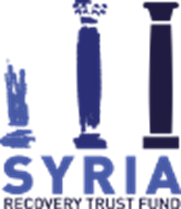 BIDDING DOCUMENTSIssued on: 29 December 2015ForProcurement of Heavy Equipment & Trucks  Bid No.: BID-088-GOO-ICB/15Project: Several ProjectsPurchaser: Several Implementing Entities represented by: SRTF Yönetim Hizmetleri A. Ş., TurkeyTable of ContentsPART 1: (Bidding Documents)	3Section I: Instruction to Bidders (ITB)	4Section II: Bidding Data Sheet (BDS)	28Section III: Evaluation and Qualification Criteria (EQC)	35Section IV: Bidding Forms	39Section V: Eligible Countries (EC)	53PART 2 – Supply Requirements	55Section VI: Schedule of Requirements	56PART 3 - Contract	209Section VII: General Conditions of Contract	210Section VIII: Special Conditions of Contract	212Section IX: Contract Forms	218PART 1: (Bidding Documents)Section I: Instruction to Bidders (ITB)Table of ContentA.	General	7Scope of Bid	7Source of Funds	7Fraud and Corruption	7Eligible Bidders	9Eligible Goods and  Services	10B.	Contents of Bidding Documents	11Sections of Bidding Documents	11Clarification of Bidding Documents	11Amendment of Bidding Documents	12C.	Preparation of Bids	12Cost of Bidding	12Language of Bid	12Documents Comprising the Bid	12Bid Submission Form and Price Schedules	13Alternative Bids	13Bid Prices and Discounts	13Currencies of Bid	14Documents Establishing the Eligibility of the Bidder	14Documents Establishing the Eligibility of the Goods and Related Services	15Documents Establishing the Conformity of the Goods and Related Services	15Documents Establishing the Qualifications of the Bidder	15Period of Validity of Bids	16Bid Security	16Format and Signing of Bid	18D.	Submission and Opening of Bids	18Submission, Sealing and Marking of Bids	18Deadline for Submission of Bids	19Late Bids	19Withdrawal, Substitution, and Modification of Bids	19Bid Opening	20E.	Evaluation and Comparison of Bids	21Confidentiality	21Clarification of Bids	21Responsiveness of Bids	21Nonconformities, Errors, and Omissions	22Preliminary Examination of Bids	23Examination of Terms and Conditions; Technical Evaluation	23Conversion to Single Currency	23Domestic Preference	24Evaluation of Bids	24Comparison of Bids	25Post-qualification of the Bidder	25Purchaser’s Right to Accept Any Bid, and to Reject Any or All Bids	25F.	Award of Contract	25Award Criteria	25Purchaser’s Right to Vary Quantities at Time of Award	25Notification of Award	25Signing of Contract	26Performance Security	26Section II: Bidding Data Sheet (BDS) Table of ContentA.	General	30B.	Contents of Bidding Documents	30C.	Preparation of Bids	31D.	Submission and Opening of Bids	32E.	Evaluation and Comparison of Bids	33F.	Award of Contract	34Section III: Evaluation and Qualification Criteria (EQC)Table of ContentA.	Evaluation Criteria	37B.	Post-qualification Requirements	37Section IV: Bidding FormsTable of Content1. Bidder Information Form	412. Joint Venture Partner Information Form	423. Bid Submission Form	434. Price Schedule Forms	465. Bid Security (Bank Guarantee)	506. Bid-Securing Declaration	517. Manufacturer’s Authorization	521. Bidder Information Form[The Bidder shall fill in this Form in accordance with the instructions indicated below. No alterations to its format shall be permitted and no substitutions shall be accepted.]Date: [insert date (as day, month and year) of Bid Submission] ICB No.: BID-088-GOO-ICB/15Page ________ of_ ______ pages2. Joint Venture Partner Information Form[The Bidder shall fill in this Form in accordance with the instructions indicated below].Date: [insert date (as day, month and year) of Bid Submission] ICB No.: BID-088-GOO-ICB/15Page ________ of_ ______ pages3. Bid Submission Form[The Bidder shall fill in this Form in accordance with the instructions indicated No alterations to its format shall be permitted and no substitutions shall be accepted.]		Date: [insert date (as day, month and year) of Bid Submission] 	 					PROCUREMENT No.:  BID-088-GOO-ICB/15To: SRTF Yönetim Hizmetleri A. Ş., Turkey, representing the Water Supply and Sanitation Directorate (WSSD) in Aleppo Governorate  We, the undersigned, declare that: We have examined and have no reservations to the Bidding Documents; We offer to supply in conformity with the Bidding Documents and in accordance with the Delivery Schedules specified in the Schedule of Requirements the following Goods: The total price per each independent lot in our Bid (including any tax, if any) is as follows [delete lot(s) not tendered for]:*) only if applicable*) only if applicable*) only if applicable*) only if applicable*) only if applicable*) only if applicable*) only if applicable*) only if applicable*) only if applicableThe discounts offered and the methodology for their application are: Our bid shall be valid for the period of time specified in ITB Sub-Clause 20.1, from the date fixed for the bid submission deadline in accordance with ITB Sub-Clause 24.1, and it shall remain binding upon us and may be accepted at any time before the expiration of that period;If our bid is accepted, we commit to obtain a performance security in accordance with ITB Clause 44 and GCC Clause 18 for the due performance of the Contract;We, including any subcontractors or suppliers for any part of the contract, have nationality from eligible countries________ [insert the nationality of the Bidder, including that of all parties that comprise the Bidder, if the Bidder is a JV, and the nationality each subcontractor and supplier] We have no conflict of interest in accordance with ITB Sub-Clause 4.2;We confirm that none of the other reasons for exclusion in accordance with ITB Sub-Clauses 4.2, 4.3 and 4.4 apply to our firm, its affiliates or subsidiaries—including any subcontractors or suppliers for any part of the contract ;The following commissions, gratuities, or fees have been paid or are to be paid with respect to the bidding process or execution of the Contract: [insert complete name of each Recipient, its full address, the reason for which each commission or gratuity was paid and the amount and currency of each such commission or gratuity]	(If none has been paid or is to be paid, indicate “none.”)(k)	We understand that this bid, together with your written acceptance thereof included in your notification of award, shall constitute a binding contract between us, until a formal contract is prepared and executed.(l)	We understand that you are not bound to accept the lowest evaluated bid or any other bid that you may receive.Signed:_______________ [insert signature of person whose name and capacity are shown] In the capacity of _______[insert legal capacity of person signing the Bid Submission Form] Name:____________ [insert complete name of person signing the Bid Submission Form]	 Duly authorized to sign the bid for and on behalf of:_____ [insert complete name of Bidder]Dated on ____________ day of __________________, _______ [insert date of signing]4. Price Schedule Forms[The Bidder shall fill in these Price Schedule Forms in accordance with the instructions indicated.  The list of line items in column 1 of the Price Schedules shall coincide with the List of Goods and Related Services specified by the Purchaser in the Schedule of Requirements.]5. Bid Security (Bank Guarantee) [The Bank shall fill in this Bank Guarantee Form in accordance with the instructions indicated.]________________________________
[Bank’s Name, and Address of Issuing Branch or Office]Beneficiary: Several implementing entities, represented by SRTF Yönetim Hizmetleri A. Ş., Budak Mah.Gazi Muhtar Pasa Blv. 10031 Sk. YASEM Is Mrk. No 42/804 – Sehitkamil/Gaziantep, Postal Code : 27090, Turkey  Date:	________________BID GUARANTEE No.:	 We have been informed that [name of the Bidder] (hereinafter called "the Bidder") has submitted to you its bid dated (hereinafter called "the Bid") for the execution of [bid name] under Bids No. [bid number] (“the BID”). Furthermore, we understand that, according to your conditions, bids must be supported by a bid guarantee.At the request of the Bidder, we [name of Bank] hereby irrevocably undertake to pay to you any sum or sums not exceeding in total an amount of [amount in figures] ([amount in words]) upon receipt by us of your first demand in writing accompanied by a written statement stating that the Bidder is in breach of its obligation(s) under the bid conditions, because the Bidder:(a) 	has withdrawn its Bid during the period of bid validity specified by the Bidder in the Form of Bid; or(b) 	having been notified of the acceptance of its Bid by the Purchaser during the period of bid validity, (i) fails or refuses to execute the Contract Form; or (ii) fails or refuses to furnish the performance security, if required, in accordance with the Instructions  to Bidders.This guarantee will expire: (a) if the Bidder is the successful bidder, upon our receipt of copies of the contract signed by the Bidder and the performance security issued to you upon the instruction of the Bidder; or (b) if the Bidder is not the successful bidder, upon the earlier of (i) our receipt of a copy of your notification to the Bidder of the name of the successful bidder; or (ii) twenty-eight days after the expiration of the Bidder’s Bid.Consequently, any demand for payment under this guarantee must be received by us at the office on or before that date.This guarantee is subject to the Uniform Rules for Demand Guarantees, ICC Publication No. 758._____________________________[signature(s)]6. Bid-Securing Declaration [The Bidder shall fill in this Form in accordance with the instructions indicated.]Date: [date (as day, month and year)]Bid No.: -------------------To: Several implementing entities, represented by SRTF Yönetim Hizmetleri A. Ş., Budak Mah.Gazi Muhtar Pasa Blv. 10031 Sk. YASEM Is Mrk. No 42/804 – Sehitkamil/Gaziantep, Postal Code : 27090, Turkey  We, the undersigned, declare that: We understand that, according to your conditions, bids must be supported by a bid security.We understand that, according to your conditions, Syrian bidders who are not in the condition to provide such security in the form of a bank guarantee are allowed to submit a bid securing declaration. We confirm that we are in the above mentioned situation, i.e. we are a Syrian bidder and, for reasons not related to our firm, we are not in the condition to provide a bid security in the form of a bank guarantee.We accept that we will automatically be suspended from being eligible for bidding in any contract financed by SRTF for the period of time of [number of years as per ITB 21.7] starting on [date of withdrawal of our bid/date of notification of acceptance of our bid], if we are in breach of our obligation(s) under the bid conditions, because we:(a) 	have withdrawn our Bid during the period of bid validity specified in the Form of Bid; or(b) 	having been notified of the acceptance of our Bid by the Purchaser during the period of bid validity, (i) fail or refuse to execute the Contract; or (ii) fail or refuse to furnish the Performance Security, if required,  in accordance with the ITB.We understand this Bid Securing Declaration shall expire if we are not the successful Bidder, upon the earlier of (i) our receipt of your notification to us of the name of the successful Bidder; or (ii) sixty days after the expiration of our Bid.Signed: [signature of person whose name and capacity are shown] In the capacity of [legal capacity of person signing the Bid Securing Declaration] Name: [complete name of person signing the Bid Securing Declaration]	 Duly authorized to sign the bid for and on behalf of: [complete name of Bidder]Dated on ____________ day of __________________, _______ [date of signing]
Corporate Seal (where appropriate)[Note: In case of a Joint Venture, the Bid Securing Declaration must be in the name of all partners to the Joint Venture that submits the bid.]7. Manufacturer’s Authorization [If deemed advisable by the Purchaser, the Bidder shall require the Manufacturer to fill in this Form in accordance with the instructions indicated. This letter of authorization should be on the letterhead of the Manufacturer and should be signed by a person with the proper authority to sign documents that are binding on the Manufacturer.  The Bidder shall include it in its bid, if so indicated in the BDS. However it is not necessary to include an original, a simple copy is enough.]Date: [insert date (as day, month and year) of Bid Submission]DIR No.: [insert number of bidding process]Alternative No.: [insert identification No if this is a Bid for an alternative]To: Several implementing entities, represented by SRTF Yönetim Hizmetleri A. Ş.,  Gaziantep, Turkey   WHEREASWe [insert complete name of Manufacturer], who are official manufacturers of [insert type of goods manufactured], having factories at [insert full address of Manufacturer’s factories], do hereby authorize [insert complete name of Bidder] to submit a bid the purpose of which is to provide the following Goods, manufactured by us [insert name and or brief description of the Goods], and to subsequently negotiate and sign the Contract.We hereby extend our full guarantee and warranty in accordance with Clause 28 of the General Conditions of Contract, with respect to the Goods offered by the above firm.Signed: [insert signature(s) of authorized representative(s) of the Manufacturer] Name: [insert complete name(s) of authorized representative(s) of the Manufacturer]	Title: [insert title] Place: [insert place of signatureDate: [insert date of signing]Section V: Eligible Countries (EC)Eligibility for the Provision of Goods, Works and Services in SRTF-Financed Procurement1.	In accordance with applicable SRTF Procurement Guidelines SRTF permits firms and individuals from all countries to offer goods, works and services for SRTF-financed projects. As an exception, firms of a Country or goods manufactured in a Country may be excluded if:participation of a bidder (or any of its personnel) is ruled out by sanctions issued by the UN Security Council, the EU, the US or any other Donor  government; or any import of goods from that Country or any payments to persons or entities in that Country is ruled out by sanctions issued by the UN Security Council, the EU, the US or any other Donor  government; or the bidder is legally barred from the procurement process in its own or any Donor country or the country of the contracting agency on the grounds of previous violations of regulation on fraud and corruption; if the bidder is legally barred from the procurement process in Syria, the exclusion shall only be considered, if it is officially recognized by the National Coalition   2.	For the information of bidders with reference to 1 (i) and (ii) above, at the present time SRTF Donors are the following ones: Federal Republic of Germany, the United Arab Emirates, the United States of America, the National Coalition of Syrian Revolutionary and Opposition Forces (SOC), Denmark, Sweden, Finland, Japan, the United Kingdom, Kuwait, France, Italy, Turkey as the host Country and the German Development Bank KfW as the Trustee.PART 2 – Supply RequirementsSection VI: Schedule of RequirementsTable of Contents1.  List of Goods and Delivery Schedule	582.	List of  Services and Completion Schedule	613. Technical Specifications and Compatibility Table	624. Drawings	1845. Inspections and Tests	2083. Technical Specifications and Compatibility TableLot 1 – Crawler ExcavatorLOT 2 – Wheel LoadersLOT 3 – Backhoe LoaderLOT 4 – Skid-Steer LoaderLOT 5 – TrucksLOT 6 – Telescopic CraneLOT 7 – Agricultural TractorsLOT 8 – ForkliftsLOT 9 – Power Tools4. DrawingsThese Bidding Documents includes pictures. The pictures are inserted in the Technical specifications.  5. Inspections and TestsAll equipment and material will be inspected and tested before shipment at a suitable location to be determined by the Supplier (e.g. supplier’s premises). The Supplier is responsible for arranging and bearing the expenses of the inspections and tests. The tests and inspections must be conducted by an internationally recognized inspecting/testing agency, such as SGS, Bureau Veritas, Intertek. The selected agent must be accepted by the Purchaser prior to any inspection and test.The tests must comprise functional tests to confirm the proper functioning of the equipment and its components in operation.The selected agent shall undertake the following inspection activities for every intended shipment:Check that the items are the correct items in the correct supply units and correct quantities.Check that the goods supplied match available manufacturer’s test certificates, and that these match order specifications.  Check that sizes/weight is matching order specifications (only to the extent applicable to the goods).Ensure that the transport packaging is sufficient for delivery.Ensure that marking on the packaging are as per contract specifications.Ensure that ready items meet the other terms and conditions of the supply contractTake pictures as appropriate to document findings.  At the option of the Purchaser and SRTF, a representative of the Purchaser and/or SRTF may attend such test and inspection at their own expense.After the equipment has been delivered and subject to positive post-shipment inspection, acceptance will be issued by the Purchaser to the Supplier as soon as possible and not later than 30 days after delivery.PART 3 - ContractSection VII: General Conditions of ContractThis section is available under www.srtfund.org in the procurement section of the web site under ICB goods. Section VIII: Special Conditions of ContractSection IX: Contract FormsTable of Content1. Contract Agreement	2202. Performance Security	2223. Bank Guarantee for Advance Payment	2231. Contract Agreement[The successful Bidder shall fill in this form in accordance with the instructions indicated]THIS CONTRACT AGREEMENT is made on the ------ day of ------- month of 2014BETWEEN(1)	(………………) (2)	other party – PLEASE INSERT NAME, ADDRES AND OTHER DETAILSWHEREAS the Purchaser invited bids for heavy equipment and trucks and has accepted a Bid by the Supplier for the supply of those Goods in the sum of [insert Contract Price in words and figures, expressed in the Contract currency(ies) ] (hereinafter called “the Contract Price”).NOW THIS AGREEMENT WITNESSETH AS FOLLOWS:1.	In this Agreement words and expressions shall have the same meanings as are respectively assigned to them in the Conditions of Contract referred to.2.	The following documents shall constitute the Contract between the Purchaser and the Supplier, and each shall be read and construed as an integral part of the Contract:This Contract Agreement Special Conditions of ContractGeneral Conditions of ContractTechnical Requirements (including Schedule of Requirements and Technical Specifications Compatibility Table) as accepted based upon bid evaluationThe Supplier’s Bid and original Price Schedules as accepted based upon bid evaluation  The Purchaser’s Notification of Award [Add here any other document(s)]3. 	This Contract shall prevail over all other Contract documents. In the event of any discrepancy or inconsistency within the Contract documents, then the documents shall prevail in the order listed above.4.	In consideration of the payments to be made by the Purchaser to the Supplier as hereinafter mentioned, the Supplier hereby covenants with the Purchaser to provide the Goods and Services and to remedy defects therein in conformity in all respects with the provisions of the Contract.5.	The Purchaser hereby covenants to pay the Supplier in consideration of the provision of the Goods and Services and the remedying of defects therein, the Contract Price or such other sum as may become payable under the provisions of the Contract at the times and in the manner prescribed by the Contract.IN WITNESS whereof the parties hereto have caused this Agreement to be executed in accordance with the laws of Germany on the day, month and year indicated above.For and on behalf of the PurchaserSigned:	[insert signature] 	in the capacity of [ insert  title or other appropriate designation ]in the presence of [insert identification of official witness]For and on behalf of the SupplierSigned:	[insert signature of authorized representative(s) of the Supplier] in the capacity of [ insert  title or other appropriate designation ]in the presence of [ insert identification of official witness]2. Performance Security Standard Form of a Performance Bond (Performance Security)

On ...................................... you concluded with ................................................. ("Contractor") a contract for ................................................................. (project, object of contract) at a price of .................................................................In accordance with the provisions of the contract the Contractor is obligated to provide a performance bond for … % of the contract price.We, the undersigned ……………………….. (Guarantor), waiving all objections and defences under the aforementioned contract, hereby irrevocably and independently guarantee to pay on your first written demand an amount up to a total of ........................................... (in words: .............................................................)against your written declaration that the Contractor has failed to duly perform the aforementioned contract.In the event of any claim under this guarantee, payment shall be effected to KfW, Frankfurt am Main (BIC: KFWIDEFF, BLZ 500 204 00), account no. 38 000 000 00 (IBAN: DE53 5002 0400 3800 0000 00) for account of ........................................ (project-executing agency/purchaser).This guarantee shall expire no later than …………………………………….By this date we must have received any claims for payment by letter or encoded telecommunication.It is understood that you will return this guarantee to us on expiry or after payment of the total amount to be claimed hereunder.This guarantee is governed by the laws of ………………………............................................................			.................................................Place, date							Guarantor3. Bank Guarantee for Advance Payment Model Advance Payment Bank Guarantee
On ........................................... you concluded with (name and full address) ...........................................................................……………………………………………… (“Contractor”) a Contract for ......................................................... (project, subject of Contract) for the sum of .............................................According to the provisions of the Contract the Contractor receives an advance payment in the amount of ............................ equalling....................... percent of the contract price.We, the undersigned.................................................... (bank), waiving all objections and defences under the aforementioned Contract, hereby irrevocably and independently guarantee to pay on your first written demand any amount advanced to the Contractor up to a total of .............................................. (in words: .............................................................)against your written declaration that the Contractor has failed to perform as stipulated in the aforementioned Contract.This Guarantee shall enter into force as soon as the advance payment has been credited to the account of the Contractor.This Guarantee shall be automatically reduced pro rata in accordance with the payments performed.In the event of any claim under this Guarantee, payment shall be effected to KfW, Frankfurt am Main (JBIC.: KFWIDEFF, BLZ 500 204 00), account no. 38 000 000 00 (IBAN: DE53 5002 0400 3800 0000 00) for the account of ........................................ (Purchaser, project-executing agency).This guarantee shall expire not later than .......................... by which date we must have received any claims by letter or coded telecommunicationIt is understood that you will return this Guarantee to us upon expiry thereof or after settlement of the total amount to be claimed hereunder..............................................	...............................................................Place, date						GuarantorGeneralGeneralScope of BidThe Purchaser (hereinafter called also Recipient or Implementing entity or Beneficiary), indicated in the Bidding Data Sheet (BDS), issues these Bidding Documents for the supply of Goods and Related Services incidental thereto or other Non-consultant Services as specified in Section VI, Schedule of Requirements. The name and identification number of this International Competitive Bidding (ICB) procurement are specified in the BDS. The name, identification, and number of lots (if any) are provided in the BDS.Throughout these Bidding Documents:the term “in writing” means communicated in written form (e.g. by mail, e-mail, fax, telex) with proof of receipt;if the context so requires, “singular” means “plural” and vice versa; and“day” means calendar day.Source of FundsThe Recipient specified in the BDS has received financing (hereinafter called “funds”) from the Syria Recovery Trust Fund  (hereinafter called “SRTF”) through SRTF Yönetim Hizmetleri A. Ş., Turkey (translated: SRTF Management Services JSC)   (hereinafter called “Syria A.S.”) toward the cost of the project named in the BDS.  The Recipient intends to apply a portion of the funds to eligible payments under the contract for which these Bidding Documents are issued.Payments by SRTF will be made only at the request of the Recipient and upon approval by Syria A.S. or SRTF in accordance with the terms and conditions of the financing agreement between the Recipient and Syria A.S. (hereinafter called the Financing Agreement), and will be subject in all respects to the terms and conditions of that Financing Agreement. No party other than the Recipient shall derive any rights from the Financing Agreement or have any claim to the funds.Fraud and Corruption3.1	It is SRTF’s policy to require that Recipients, as well as bidders, suppliers, and contractors and their agents (whether declared or not), personnel, subcontractors, sub-consultants, service providers and suppliers under SRTF-financed contracts, observe the highest standard of ethics during the procurement and execution of such contracts. In pursuance of this policy, SRTF:(a)	defines, for the purposes of this provision, the terms set forth below as follows:(i)	“corrupt practice” is the offering, giving, receiving or soliciting, directly or indirectly, of anything of value to influence improperly the actions of another party;(ii) 	“fraudulent practice” is any act or omission, including a misrepresentation, that knowingly or recklessly misleads, or attempts to mislead, a party to obtain a financial or other benefit or to avoid an obligation;(iii)	“collusive practice” is an arrangement between two or more parties designed to achieve an improper purpose, including to influence improperly the actions of another party;(iv)	“coercive practice” is impairing or harming, or threatening to impair or harm, directly or indirectly, any party or the property of the party to influence improperly the actions of a party;(v)	“obstructive practice” is(aa)	deliberately destroying, falsifying, altering or concealing of evidence material to the investigation or making false statements to investigators in order to materially impede a SRTF investigation into allegations of a corrupt, fraudulent, coercive or collusive practice; and/or threatening, harassing or intimidating any party to prevent it from disclosing its knowledge of matters relevant to the investigation or from pursuing the investigation; or(bb)	acts intended to materially impede the exercise of SRTF’s inspection and audit rights provided for under sub-clause 3.1 (e) below.(b)	will reject a proposal for award if it determines that the bidder recommended for award has, directly or through an agent, engaged in corrupt, fraudulent, collusive, coercive or obstructive practices in competing for the contract in question;(c)	will cancel the portion of the financial support allocated to a contract if it determines at any time that representatives of the Recipient of the financial support engaged in corrupt, fraudulent, collusive, or coercive practices during the procurement or the execution of that contract, without the Recipient having taken timely and appropriate action satisfactory to SRTF to address such practices when they occur.3.2   In further pursuance of this policy, Bidders shall permit SRTF to inspect any accounts and records and other documents relating to the Bid submission and contract performance, and to have them audited by auditors appointed by SRTF.3.3	Furthermore, Bidders shall be aware of the provision stated in Sub-Clause 35.1 (a) (iii) of the General Conditions of Contract.Eligible BiddersA Bidder, and all parties constituting the Bidder, may have the nationality of any country, subject to the restrictions specified in Section V, Eligible Countries.  A Bidder shall be deemed to have the nationality of a country if the Bidder is a citizen or is constituted, incorporated, or registered and operates in conformity with the provisions of the laws of that country.  This criterion shall also apply to the determination of the nationality of proposed subcontractors or suppliers for any part of the Contract including Services. Bidders may submit bids, if none of the following reasons for exclusion apply:(i) Participation of a bidder (or any of its personnel) is ruled out by sanctions issued by the UN Security Council, the EU, the US or any other Donor as listed in Section V; or 

(ii) the bidder is or was involved as a consultant in the preparation or implementation of the Project. The same applies to an enterprise or an individual that is closely connected to the bidder under a company group or a similar business link, or to several enterprises or individuals associated correspondingly; or 

(iii) the bidder is legally barred from the procurement process in its own or any Donor country or the country of the contracting agency on the grounds of previous violations of regulation on fraud and corruption; if the bidder is legally barred from the procurement process in Syria, the exclusion shall only be considered, if it is officially recognized by the National Coalition; or

(iv) the bidder or sub-contractors to be contracted for considerable portions of the contract are enterprises economically  intertwined  with the contracting agency (Implementing Entity) in the host country and/or state controlled enterprises that are not legally or financially independent.A Bidder and its sub-contractors may not be engaged in financing terrorism, including providing financing or support to any persons who are designated by the U.S. Department of Treasury as “Specially Designated Nationals” or subject to sanctions by the EU. 4.4      A Bidder shall not be under suspension from bidding by the SRTF or the Implementing Entity. 4.5    In the implementation of the project a Bidder must adhere to minimum social standards ("Core Labour Standards") ratified by Syria.4.6      Bidders shall provide such evidence of their continued eligibility satisfactory to the Purchaser, as the Purchaser shall reasonably request.Eligible Goods and  ServicesAll the Goods and Services to be supplied under the Contract and financed by SRTF may have their origin in any country in accordance with Section V, Eligible Countries.For purposes of this Clause, the term “goods” includes commodities, raw material, machinery, equipment, and industrial plants; and “services” includes services such as transport, insurance, installation, training, and initial maintenance.The term “origin” means the country where the goods have been mined, grown, cultivated, produced, manufactured or processed; or, through manufacture, processing, or assembly, another commercially recognized article results that differs substantially in its basic characteristics from its components.Contents of Bidding DocumentsContents of Bidding DocumentsSections of Bidding DocumentsThe Bidding Documents consist of Parts 1, 2, and 3, which include all the Sections indicated below, and should be read in conjunction with any Addendum issued in accordance with ITB Clause 8.PART 1    Bidding ProceduresSection I. Instructions to Bidders (ITB)Section II. Bidding Data Sheet (BDS)Section III. Evaluation and Qualification CriteriaSection IV. Bidding FormsSection V. Eligible CountriesPART 2   Supply RequirementsSection VI. Schedule of RequirementsPART 3   ContractSection VII. General Conditions of Contract (GCC)Section VIII. Special Conditions of Contract (SCC)Section IX. Contract FormsThe Invitation for Bids issued by the Purchaser is not part of the Bidding Documents.The Purchaser is not responsible for the completeness of the Bidding Documents and their addendum, if they were not obtained directly from the Purchaser.The Bidder is expected to examine all instructions, forms, terms, and specifications in the Bidding Documents.  Failure to furnish all information or documentation required by the Bidding Documents may result in the rejection of the bid.Clarification of Bidding DocumentsA prospective Bidder requiring any clarification of the Bidding Documents shall contact the Purchaser in writing at the Purchaser’s address specified in the BDS.  The Purchaser will respond in writing to any request for clarification by publication on the website www.srtfund.org, provided that such request is received no later than twenty-one (21) days prior to the deadline for submission of bids. Should the Purchaser deem it necessary to amend the Bidding Documents as a result of a clarification, it shall do so following the procedure under ITB Clause 8 and ITB Sub-Clause 24.2. Amendment of Bidding DocumentsAt any time prior to the deadline for submission of bids, the Purchaser may amend the Bidding Documents by issuing addendum.Any addendum issued shall be part of the Bidding Documents and shall be communicated by publication on the website www.srtfund.org.To give prospective Bidders reasonable time in which to take an addendum into account in preparing their bids, the Purchaser may, at its discretion, extend the deadline for the submission of bids, pursuant to ITB Sub-Clause 24.2Preparation of BidsPreparation of BidsCost of BiddingThe Bidder shall bear all costs associated with the preparation and submission of its bid, and the Purchaser shall not be responsible or liable for those costs, regardless of the conduct or outcome of the bidding process.Language of BidThe Bid, as well as all correspondence and documents relating to the bid exchanged by the Bidder and the Purchaser, shall be written in English.    Supporting documents and printed literature that are part of the Bid may be in another language provided they are accompanied by an accurate translation of the relevant passages into English, in which case, for purposes of interpretation of the Bid, such translation shall govern.Documents Comprising the BidThe Bid shall comprise the following:Information Form and Bid Submission Form and the applicable Price Schedules and Technical specifications compatibility table available under Section VI – Schedule of Requirements, in accordance with ITB Clauses 12, 14, and 15;Bid Security or Bid-Securing Declaration, in accordance with ITB Clause 21, if required;written confirmation authorizing the signatory of the Bid to commit the Bidder, in accordance with ITB Clause 22;documentary evidence in accordance with ITB Clause 16 establishing the Bidder’s eligibility to bid;documentary evidence in accordance with ITB Clause 17, that the Goods and  Services to be supplied by the Bidder are of eligible origin;documentary evidence in accordance with ITB Clauses 18 and 30, that the Goods and Services conform to the Bidding Documents including technical specifications compatibility table;documentary evidence in accordance with ITB Clause 19 establishing the Bidder’s qualifications to perform the contract if its bid is accepted;  andany other document required in the BDS.Bid Submission Form and Price Schedules The Bidder shall submit the Bid Submission Form using the form furnished in Section IV, Bidding Forms.  This form must be completed without any alterations to its format, and no substitutes shall be accepted.  All blank spaces shall be filled in with the information requested.The Bidder shall submit the Price Schedules for Goods and  Services, using the forms furnished in Section IV, Bidding FormsAlternative BidsUnless otherwise specified in the BDS, alternative bids shall not be considered.Bid Prices and DiscountsThe prices and discounts quoted by the Bidder in the Bid Submission Form and in the Price Schedules shall conform to the requirements specified below.All lots and items must be listed and priced separately in the Price Schedules. The price to be quoted in the Bid Submission Form shall be the total price of the bid, excluding any discounts offered. The Bidder shall quote any discounts and indicate the method for their application in the Bid Submission Form. The only applicable condition to the discount refers to the award of two or more lots to the same bidder. Any other condition is not applicable.The terms EXW, CIP, DAP, DDP and other similar terms shall be governed by the rules prescribed in the 2010 edition of Incoterms, published by The International Chamber of Commerce.Prices shall be quoted as specified in each Price Schedule included in Section IV, Bidding Forms. The dis-aggregation of price components is required solely for the purpose of facilitating the comparison of bids by the Purchaser.  This shall not in any way limit the Purchaser’s right to contract on any of the terms offered. In quoting prices, the Bidder shall be free to use transportation through carriers registered in any eligible country, in accordance with Section V Eligible Countries. Similarly, the Bidder may obtain insurance services from any eligible country in accordance with Section V Eligible Countries.  Prices shall be entered in the following manner:  (a)        the price of the Goods, as specified in the BDS.For services related to the goods to be delivered whenever such  Services are specified in the Schedule of Requirements:the price of each item comprising the services (inclusive of any applicable taxes). Prices quoted by the Bidder shall be fixed during the Bidder’s performance of the Contract and not subject to variation on any account, unless otherwise specified in the BDS.  A Bid submitted with an adjustable price quotation shall be treated as non- responsive and shall be rejected, pursuant to ITB Clause 30.  However, if in accordance with the BDS, prices quoted by the Bidder shall be subject to adjustment during the performance of the Contract, a bid submitted with a fixed price quotation shall not be rejected, but the price adjustment shall be treated as zero.If so indicated in ITB Sub-Clause 1.1, bids are being invited for individual contracts (lots) or for any combination of contracts (packages). Unless otherwise indicated in the BDS, prices quoted shall correspond to 100% of the items specified for each lot and to 100% of the quantities specified for each item of a lot.  Bidders wishing to offer any price reduction (discount) for the award of more than one Contract shall specify the applicable price reduction in accordance with ITB Sub-Clause 14.4 provided the bids for all lots are submitted and opened at the same time.Currencies of BidThe Bidder may express the bid price in EUR, US$ or in another freely convertible currency of any country with the exception of Syria. If the Bidder wishes to be paid in a combination of amounts in different currencies, it may quote its price accordingly, but shall use no more than three currencies.  Documents Establishing the Eligibility of the BidderTo establish their eligibility in accordance with ITB Clause 4, Bidders shall complete the Bid Submission Form, included in Section IV, Bidding Forms.Documents Establishing the Eligibility of the Goods and Related ServicesTo establish the eligibility of the Goods and Services in accordance with ITB Clause 5, Bidders shall complete the country of origin declarations in the Price Schedule Forms, included in Section IV, Bidding Forms.Documents Establishing the Conformity of the Goods and Related ServicesTo establish the conformity of the Goods and Services to the Bidding Documents, the Bidder shall furnish as part of its Bid the documentary evidence that the Goods conform to the technical specifications and standards specified in Section VI, Schedule of Requirements. Additionally, the bidder shall indicate in the technical specifications compatibility table the technical specifications of the offered goods. These technical specifications shall offer performances demonstrating substantial responsiveness to the ones included in the Schedule of Requirements.The documentary evidence may be in the form of literature, drawings or data, and shall consist of a detailed item by item description of the essential technical and performance characteristics of the Goods and Services, demonstrating substantial responsiveness of the Goods and Services to the technical specification, and if applicable, a statement of deviations and exceptions to the provisions of the Schedule of Requirements.The Bidder shall also furnish a list giving full particulars, including available sources and current prices of spare parts, special tools, etc., necessary for the proper and continuing functioning of the Goods during the period specified in the BDS following commencement of the use of the goods by the Recipient.Standards for workmanship, process, material, and equipment, as well as references to brand names or catalogue numbers specified by the Purchaser in the Schedule of Requirements are intended to be descriptive only and not restrictive.  The Bidder may offer other standards of quality, brand names, and/or catalogue numbers, provided that it demonstrates to the Purchaser’s satisfaction, that the substitutions ensure substantial equivalence or are superior to those specified in the Schedule of Requirements.Documents Establishing the Qualifications of the BidderThe documentary evidence of the Bidder’s qualifications to perform the contract if its bid is accepted shall establish to the Purchaser’s satisfaction: that, if required in the BDS, a Bidder that does not manufacture or produce the Goods it offers to supply shall submit the Manufacturer’s Authorization using the form included in Section IV, Bidding Forms to demonstrate that it has been duly authorized by the manufacturer or producer of the Goods to supply these Goods in the Purchaser’s Country;that, if required in the BDS, in case of a Bidder not doing business within the Purchaser’s Country, the Bidder is or will be (if awarded the contract) represented by an Agent in the country equipped and able to carry out the Supplier’s maintenance, repair and spare parts-stocking obligations prescribed in the Conditions of Contract and/or Technical Specifications; andthat the Bidder meets each of the qualification criterion specified in Section III, Evaluation and Qualification Criteria.Period of Validity of BidsBids shall remain valid for the period specified in the BDS after the bid submission deadline date prescribed by the Purchaser.  A bid valid for a shorter period shall be rejected by the Purchaser as non-responsive.In exceptional circumstances, prior to the expiration of the bid validity period, the Purchaser may request bidders to extend the period of validity of their bids. The request and the responses shall be made in writing. If a Bid Security is requested in accordance with ITB Clause 21, it shall also be extended for a corresponding period, unless it is still expected to expire at least 28 days after the new deadline. A Bidder may refuse the request without forfeiting its Bid Security. A Bidder granting the request shall not be required or permitted to modify its bid, except as provided in ITB Sub-Clause 20.3.Bid SecurityThe Bidder shall furnish as part of its bid, a Bid Security or a Bid-Securing Declaration, if required, as specified in the BDS. Modalities and conditions allowing the bidders to provide a Bid-Securing Declaration are specified in the BDS.The Bid Security shall be calculated according to the methodology specified in the BDS and denominated in a freely convertible currency. In case of bid securities in a convertible currency different from the currency selected by the bidder for its own bid, the exchange rate to be used for the conversion in the currency of the bid is the exchange rate (selling price) of the Financial Institution indicated under ITB 34.1 for the day the bid security has been issued. In this case, a minor variation in the value of the Bid Security, i.e. up to minus 2% of the expected value of the Bid Security will not lead to the exclusion of the bidder.  
The Bid Security shall:be in the form of a bank guarantee from a banking institution; be issued by a reputable institution selected by the bidder and located in any eligible country. The banking institution issuing the bid security shall have a correspondent financial institution in Turkey. be substantially in accordance with one of the forms of Bid Security  included in Section IV, Bidding Forms, or other form approved by the  Purchaser prior to bid submission;be payable promptly upon written demand by the Purchaser in case the conditions listed in ITB Clause 21.5 are invoked;be submitted in its original form; copies will not be accepted;remain valid for the number of days indicated in the BDS after the original deadline for submission of the bid, in accordance with ITB Clause 20.2;  If a Bid Security or a Bid- Securing Declaration is required in accordance with ITB Sub-Clause 21.1, any bid not accompanied by a substantially responsive Bid Security or Bid Securing Declaration in accordance with ITB Sub-Clause 21.1, shall be rejected by the Purchaser as non-responsive.The Bid Security of unsuccessful Bidders shall be returned as promptly as possible upon the successful Bidder’s furnishing of the Performance Security pursuant to ITB Clause 44.The Bid Security may be forfeited or the Bid Securing Declaration executed:if a Bidder withdraws its bid during the period of bid validity specified by the Bidder on the Bid Submission Form, except as provided in ITB Sub-Clause 20.2; orif the successful Bidder fails to: sign the Contract in accordance with ITB Clause 43; furnish a Performance Security in accordance with ITB Clause 44.The Bid Security or Bid- Securing Declaration of a JV must be in the name of the JV that submits the bid. If the JV has not been legally constituted at the time of bidding, the Bid Security or Bid-Securing Declaration shall be in the names of all future partners as named in the letter of intent mentioned in Section IV “Bidding Forms,” Bidder Information Form Item 7.If a bid security is not required in the BDS, andif a Bidder withdraws its bid during the period of bid validity specified by the Bidder on the Letter of Bid Form, except as provided in ITB 20.2, orif the successful Bidder fails to: sign the Contract in accordance with ITB 43; or furnish a performance security in accordance with ITB 44;	the Recipient may, if provided for in the BDS, declare the Bidder disqualified to be awarded a contract by the Purchaser for a period of time as stated in the BDS. Bidders disqualified by a Recipient may be disqualified by the SRTF too.Format and Signing of BidThe Bidder shall prepare one original of the documents comprising the bid as described in ITB Clause 11 and clearly mark it “Original.”  In addition, the Bidder shall submit copies of the bid, in the number specified in the BDS and clearly mark them “Copy.” The bidder shall submit an electronic copy of at least the Bid Submission Form, the Price Schedules and technical specifications compatibility tables. In the event of any discrepancy between the original and the copies, the original shall prevail.   The original and all copies of the bid shall be typed in indelible ink and shall be signed by a person duly authorized to sign on behalf of the Bidder.Any interlineation, erasures, or overwriting shall be valid only if they are signed or initialed by the person signing the Bid.Submission and Opening of BidsSubmission and Opening of BidsSubmission, Sealing and Marking of BidsBidders may always submit their bids by mail or by hand. When so specified in the BDS, bidders shall have the option of submitting their bids electronically. Bidders submitting bids by mail or by hand, shall enclose the original and each copy of the Bid, including alternative bids, if permitted in accordance with ITB Clause 13, in separate sealed envelopes, duly marking the envelopes as “Original” and “Copy.”  These envelopes containing the original and the copies shall then be enclosed in one single envelope. The rest of the procedure shall be in accordance with ITB sub-Clauses 23.2 and 23.3.Bidders submitting bids electronically shall follow the electronic bid submission procedures specified in the BDS.   The inner and outer envelopes shall:Bear the name and address of the Bidder;be addressed to the Purchaser in accordance with ITB Sub-Clause 24.1;bear the specific identification of this bidding process indicated in ITB 1.1 and any additional identification marks as specified in the BDS; andbear a warning not to open before the time and date for bid opening, in accordance with ITB Sub-Clause 27.1.23.3	If all envelopes are not sealed and marked as required, the Purchaser will assume no responsibility for the misplacement or premature opening of the bid.Deadline for Submission of BidsBids must be received by the Purchaser at the address and no later than the date and time specified in the BDS.The Purchaser may, at its discretion, extend the deadline for the submission of bids by amending the Bidding Documents in accordance with ITB Clause 8, in which case all rights and obligations of the Purchaser and Bidders previously subject to the deadline shall thereafter be subject to the deadline as extended.Late BidsThe Purchaser shall not consider any bid that arrives after the deadline for submission of bids, in accordance with ITB Clause 24.  Any bid received by the Purchaser after the deadline for submission of bids shall be declared late, rejected, and returned unopened to the Bidder.Withdrawal, Substitution, and Modification of Bids A Bidder may withdraw, substitute, or modify its Bid after it has been submitted by sending a written notice in accordance with ITB Clause 23, duly signed by an authorized representative, and shall include a copy of the authorization (the power of attorney) in accordance with ITB Sub-Clause 22.2, (except that no copies of the withdrawal notice are required). The corresponding substitution or modification of the bid must accompany the respective written notice.  All notices must be:submitted in accordance with ITB Clauses 22 and 23 (except that withdrawal notices do not require copies), and in addition, the respective envelopes shall be clearly marked “Withdrawal,” “Substitution,” or “Modification;” andreceived by the Purchaser prior to the deadline prescribed for submission of bids, in accordance with ITB Clause 24.Bids requested to be withdrawn in accordance with ITB Sub-Clause 26.1 shall be returned unopened to the Bidders.No bid may be withdrawn, substituted, or modified in the interval between the deadline for submission of bids and the expiration of the period of bid validity specified by the Bidder on the Bid Submission Form or any extension thereof. Bid OpeningThe Purchaser shall conduct the bid opening in public at the address, date and time specified in the BDS.  Any specific electronic bid opening procedures required if electronic bidding is permitted in accordance with ITB Sub-Clause 23.1 shall be as specified in the BDS. First, envelopes marked “Withdrawal” shall be opened and read out and the envelope with the corresponding bid shall not be opened, but returned to the Bidder. If the withdrawal envelope does not contain a copy of the “power of attorney” confirming the signature as a person duly authorized to sign on behalf of the Bidder, the corresponding bid will be opened.  No bid withdrawal shall be permitted unless the corresponding withdrawal notice contains a valid authorization to request the withdrawal and is read out at bid opening.  Next, envelopes marked “Substitution” shall be opened and read out and exchanged with the corresponding Bid being substituted, and the substituted Bid shall not be opened, but returned to the Bidder. No Bid substitution shall be permitted unless the corresponding substitution notice contains a valid authorization to request the substitution and is read out at bid opening. Envelopes marked “Modification” shall be opened and read out with the corresponding Bid. No Bid modification shall be permitted unless the corresponding modification notice contains a valid authorization to request the modification and is read out at Bid opening. Only envelopes that are opened and read out at Bid opening shall be considered further.All other envelopes shall be opened one at a time, reading out: the name of the Bidder and whether there is a modification; the Bid Prices, including any discounts and alternative offers; the presence of a Bid Security or Bid-Securing Declaration, if required; and any other details as the Purchaser may consider appropriate.  Only discounts and alternative offers read out at Bid opening shall be considered for evaluation.  No Bid shall be rejected at Bid opening except for late bids, in accordance with ITB Sub-Clause 25.1.The Purchaser shall prepare a record of the Bid opening that shall include, as a minimum: the name of the Bidder and whether there is a withdrawal, substitution, or modification; the Bid Price, per lot if applicable, including any discounts, and alternative offers if they were permitted; and the presence or absence of a Bid Security or Bid-Securing Declaration, if one was required.  The Bidders’ representatives who are present shall be requested to sign the attendance sheet.  A copy of the record shall be distributed to all Bidders who submitted bids in time, and posted online when electronic bidding is permitted.Evaluation and Comparison of BidsEvaluation and Comparison of BidsConfidentialityInformation relating to the examination, evaluation, comparison, and post qualification of bids, and recommendation of contract award, shall not be disclosed to bidders or any other persons not officially concerned with such process until publication of the Contract Award.Any effort by a Bidder to influence the Purchaser in the examination, evaluation, comparison, and post qualification of the bids or contract award decisions may result in the rejection of its Bid.Notwithstanding ITB Sub-Clause 28.2, from the time of bid opening to the time of Contract Award, if any Bidder wishes to contact the Purchaser on any matter related to the bidding process, it should do so in writing.Clarification of BidsTo assist in the examination, evaluation, comparison and post-qualification of the bids, the Purchaser may, at its discretion, ask any Bidder for a clarification of its Bid.  Any clarification submitted by a Bidder in respect to its Bid and that is not in response to a request by the Purchaser shall not be considered.  The Purchaser’s request for clarification and the response shall be in writing. No change in the prices or substance of the Bid shall be sought, offered, or permitted, except to confirm the correction of arithmetic errors discovered by the Purchaser in the Evaluation of the bids, in accordance with ITB Clause 31.Responsiveness of BidsThe Purchaser’s determination of a bid’s responsiveness is to be based on the contents of the bid itself. A substantially responsive Bid is one that conforms to all the terms, conditions, and specifications of the Bidding Documents without material deviation, reservation, or omission.  A material deviation, reservation, or omission is one that:affects in any substantial way the scope, quality, or performance of the Goods and  Services specified in the Contract; orlimits in any substantial way, inconsistent with the Bidding Documents, the Purchaser’s rights or the Bidder’s obligations under the Contract; orif rectified would unfairly affect the competitive position of other bidders presenting substantially responsive bids.If a bid is not substantially responsive to the Bidding Documents, it shall be rejected by the Purchaser and may not subsequently be made responsive by the Bidder by correction of the material deviation, reservation, or omission.Nonconformities, Errors, and OmissionsProvided that a Bid is substantially responsive, the Purchaser may waive any non-conformities or omissions in the Bid that do not constitute a material deviation.Provided that a bid is substantially responsive, the Purchaser may request that the Bidder submit the necessary information or documentation, within a reasonable period of time, to rectify nonmaterial nonconformities or omissions in the bid related to documentation requirements.  Such omission shall not be related to any aspect of the price of the Bid.  Failure of the Bidder to comply with the request may result in the rejection of its Bid.Provided that the Bid is substantially responsive, the Purchaser shall correct arithmetical errors on the following basis:if there is a discrepancy between the unit price and the line item total that is obtained by multiplying the unit price by the quantity, the unit price shall prevail and the line item total shall be corrected, unless in the opinion of the Purchaser there is an obvious misplacement of the decimal point in the unit price, in which case the line item total as quoted shall govern and the unit price shall be corrected;if there is an error in a total corresponding to the addition or subtraction of subtotals, the subtotals shall prevail and the total shall be corrected; andif there is a discrepancy between words and figures, the amount in words shall prevail, unless the amount expressed in words is related to an arithmetic error, in which case the amount in figures shall prevail subject to (a) and (b) above.If the Bidder that submitted the lowest evaluated Bid does not accept the correction of errors, its Bid shall be rejected.Preliminary Examination of BidsThe Purchaser shall examine the bids to confirm that all documents and technical documentation requested in ITB Clause 11 have been provided, and to determine the completeness of each document submitted.The Purchaser shall confirm that the following documents and information have been provided in the Bid.  If any of these documents or information is missing, the offer shall be rejected.Bid Submission Form, in accordance with ITB Sub-Clause 12.1;Price Schedules, in accordance with ITB Sub-Clause 12.2; Bid Security or Bid Securing Declaration, in accordance with ITB Clause 21 and 34.1, if applicable. The Purchaser may limit the remaining evaluation to the three lowest priced bids (per lot, if applicable) of the bids not rejected after preliminary examination, after correction of arithmetical errors as per clause 31.3,if any, and conversion to a single currency as per clause 34.1, if applicable. If in the course of further evaluation any of the three bids is rejected, the next lowest priced bid shall be added for the evaluation after the preliminary examination.   Examination of Terms and Conditions; Technical EvaluationThe Purchaser shall examine the Bid to confirm that all terms and conditions specified in the GCC and the SCC have been accepted by the Bidder without any material deviation or reservation.The Purchaser shall evaluate the technical aspects of the Bid submitted in accordance with ITB Clause 18, to confirm that all requirements specified in Section VI, Schedule of Requirements of the Bidding Documents have been met without any material deviation or reservation.If, after the examination of the terms and conditions and the technical evaluation, the Purchaser determines that the Bid is not substantially responsive in accordance with ITB Clause 30, it shall reject the Bid.Conversion to Single CurrencyFor evaluation and comparison purposes, the Purchaser shall convert all bid prices expressed in amounts in various currencies into an amount in a single currency specified in the BDS, using the selling exchange rates established by the source and on the date specified in the BDS.Domestic PreferenceDomestic preference shall not be a factor in bid evaluation. Evaluation of BidsThe Purchaser shall evaluate each bid that has been determined, up to this stage of the evaluation, to be substantially responsive, according to the modalities specified in clause 32.3.To evaluate a Bid, the Purchaser shall only use all the factors, methodologies and criteria defined in ITB Clause 36.  No other criteria or methodology shall be permitted.To evaluate a Bid, the Purchaser shall consider the following:evaluation will be done for Items or Lots, as specified in the BDS; and  the Bid Price as quoted in accordance with clause 14;price adjustment for correction of arithmetic errors in accordance with ITB Sub-Clause 31.3;price adjustment due to discounts offered in accordance with ITB Sub-Clause 14.4;adjustments due to the application of the evaluation criteria specified in the BDS from amongst those set out in Section III, Evaluation and Qualification Criteria;adjustments due to the application of a margin of preference, in accordance with ITB Clause 35 if applicable.The Purchaser’s evaluation of a bid will exclude and not take into account:any allowance for price adjustment during the period of execution of the contract, if provided in the bid.The Purchaser’s evaluation of a bid may require the consideration of other factors, in addition to the Bid Price quoted in accordance with ITB Clause 14.  These factors may be related to the characteristics, performance, and terms and conditions of purchase of the Goods and Related Services.  The effect of the factors selected, if any, shall be expressed in monetary terms to facilitate comparison of bids, unless otherwise specified in Section III, Evaluation and Qualification Criteria.  The factors, methodologies and criteria to be used shall be as specified in ITB 36.3 (d).If so specified in the BDS, these Bidding Documents shall allow Bidders to quote separate prices for one or more lots, and shall allow the Purchaser to award one or multiple lots to more than one Bidder. The methodology of evaluation to determine the lowest-evaluated lot combinations is specified in Section III, Evaluation and Qualification Criteria.Comparison of BidsThe Purchaser shall compare substantially responsive bids to determine the lowest-evaluated bid, in accordance with ITB Clause 36. Post-qualification of the BidderThe Purchaser shall determine to its satisfaction whether the Bidder that is selected as having submitted the lowest evaluated and substantially responsive bid is qualified to perform the Contract satisfactorily.The determination shall be based upon an examination of the documentary evidence of the Bidder’s qualifications submitted by the Bidder, pursuant to ITB Clause 19.An affirmative determination shall be a prerequisite for award of the Contract to the Bidder.  A negative determination shall result in disqualification of the bid, in which event the Purchaser shall proceed to the next lowest evaluated bid to make a similar determination of that Bidder’s capabilities to perform satisfactorily.Purchaser’s Right to Accept Any Bid, and to Reject Any or All BidsThe Purchaser reserves the right to accept or reject any bid, and to annul the bidding process and reject all bids at any time prior to contract award, without thereby incurring any liability to Bidders.Award of ContractAward of ContractAward CriteriaThe Purchaser shall award the Contract to the Bidder whose offer has been determined to be the lowest evaluated bid and is substantially responsive to the Bidding Documents, provided further that the Bidder has been determined to be qualified to perform the Contract satisfactorily.Purchaser’s Right to Vary Quantities at Time of Award At the time the Contract is awarded, the Purchaser reserves the right to increase or decrease the quantity of Goods and Related Services originally specified in Section VI, Schedule of Requirements, provided this does not exceed the percentages specified in the BDS, and without any change in the unit prices or other terms and conditions of the bid and the Bidding Documents.Notification of AwardPrior to the expiration of the period of bid validity, the Purchaser shall notify the successful Bidder, in writing, that its Bid has been accepted.   Until a formal Contract is prepared and executed, the notification of award shall constitute a binding Contract.The Purchaser shall publish on the SRTF website, in UNDB online and in the dgMarket the results identifying the bid and lot numbers and the following information: (i) name of each Bidder who submitted a Bid; (ii) bid prices as read out at bid opening; (iii) bid prices after correction, if any, and (iv) name of the winning Bidder, and the price it offered, as well as the duration and summary scope of the contract awarded. After publication of the award, unsuccessful bidders may request in writing to the Purchaser for a debriefing seeking explanations on the grounds on which their bids were not selected. The Purchaser shall promptly respond in writing to any unsuccessful Bidder who, after Publication of contract award, requests a debriefing. Upon the successful Bidder’s furnishing of the signed Contract Form and performance security pursuant to ITB Clause 44, the Purchaser will promptly notify each unsuccessful Bidder and will discharge its bid security, pursuant to ITB Clause 21.4.Signing of ContractPromptly after notification, the Purchaser shall send the successful Bidder the full Contract. Within twenty-eight (28) days of receipt of the full contract, the successful Bidder shall sign, date, and return it to the Purchaser.Performance SecurityWithin twenty eight (28) days of the receipt of notification of award from the Purchaser, the successful Bidder, if required, shall furnish the Performance Security in accordance with the GCC, using for that purpose the Performance Security Form included in Section IX Contract forms, or another Form acceptable to the Purchaser. The performance security (in the form of a bank guarantee) will have to be delivered together with the signed contract.In case of Limited International Bidding (LIB) and a Syrian bidder, exceptionally 10% retention may be applied instead of a Performance Security, but only when the issuing of a Performance Guarantee from a bank is impossible to the satisfaction of Syria A.S. for reasons not related to the Bidder.  Failure of the successful Bidder to submit the above-mentioned Performance Security or sign the Contract shall constitute sufficient grounds for the annulment of the award and forfeiture of the Bid Security or execution of the Bid-Securing Declaration.  In that event the Purchaser may award the Contract to the next lowest evaluated Bidder, whose offer is substantially responsive and is determined by the Purchaser to be qualified to perform the Contract satisfactorily.  The following specific data for the goods to be procured shall complement, supplement, or amend the provisions in the Instructions to Bidders (ITB).  Whenever there is a conflict, the provisions herein shall prevail over those in ITB.The following specific data for the goods to be procured shall complement, supplement, or amend the provisions in the Instructions to Bidders (ITB).  Whenever there is a conflict, the provisions herein shall prevail over those in ITB.GeneralGeneralITB 1.1The Purchaser is (1): Several Implementing Entities represented by SRTF Yönetim Hizmetleri A. Ş., Turkey. The official names of implementing entities will be determined in the contracting phase(1) Please note: At any rate, the IEs shall be responsible and liable for the Purchaser’s obligations in the execution of any resulting contract”. ITB 1.1The name of this specific bid and identification number of the ICB is: Procurement of Heavy EquipmentBID-088-GOO-ICB/15The number, identification and names of the lots comprising this ICB are:   9 (nine) Lots with the above mentioned identification number and name as following:Lot No. 1: Crawler ExcavatorsLot No. 2: Wheel LoadersLot No. 3: Backhoe LoadersLot No. 4: Skid-Steer LoadersLot No. 5: Trucks Lot No. 6: Telescopic CraneLot No. 7: Agricultural TractorsLot No. 8: ForkliftsLot No. 9: Power ToolsITB 2.1The name of the Projects financing this bid will be determined in the contracting phase.Contents of Bidding DocumentsContents of Bidding DocumentsITB 7.1For Clarification of bid purposes only, the Purchaser’s address is:Attention: Chief of Procurement Section by the SRTF Yönetim Hizmetleri A. Ş., Turkey (acting on behalf and in the name of the IEs)Address: Budak Mah.Gazi Muhtar Pasa Blv. 10031 Sk. YASEM Is Mrk. No 42/804 – Sehitkamil/GaziantepCity: Gaziantep, Postal Code: 27090, Country: TurkeyTelephone: +90 (342) 2903692Fax number: +90 (342) 5011659Electronic mail address: procurement@srtfund.orgPreparation of BidsPreparation of BidsITB 11.1 (h)In addition to any other requested document, the Bidder shall submit the document listed below. Please note that these documents do not need to be submitted neither in original nor in certified copy. A simple copy is sufficient in the tender phase. The Purchaser will decide in the contracting phase whether one or more of these documents must be provided in original or in certified copy.balance sheet and income statement of the last two years for which the accountability has been officially closed, copy of certificate listing the names of the members of the management board as well as the name of the person(s) representing the company,power of attorney demonstrating that the person signing the bid has been delegated by a person that has the necessary authority (e.g. a person representing the company).copy of a certificate proving that the company is not bankrupt, copy of relevant documents (e.g. invoices, acceptance certificates) showing previous experience for similar items in Syria and/or a neighboring country (Turkey, Lebanon, Jordan, Iraq) in the last three years prior to bid submission deadline with a combined value of at least 300,000 Euro per lot offered (for lots 1, 2, 3, 4, 5, 7 and 8) and at least 100,000 Euro per lot offered (for lots 6 and 9),copy of relevant documentation showing the number of staff (at least 3) currently employed (e.g. social security documents).manufacturer’s authorization as per ITB 19.1 (a) documentation to show that the bidder has the capacity to guarantee directly or indirectly (through, for instance, an agreement with a specialised mechanical workshop) the execution of maintenance or testing services for the provided equipment in Syria or TurkeyITB 13.1Alternative Bids shall not be considered.  ITB 14.6    The prices of the Goods shall be quoted as per the following:If goods are from Turkey, the prices of the goods shall be quoted EXW  (ex-works/warehouse of supplier) inside Turkey with the location of the warehouse to be stated. (the prices have to be for export without KDV)If goods are supplied from outside Turkey, the prices of the goods shall be quoted DAP bonded warehouse (in Mersin or Iskenderun, Turkey) with documentation enabling transit to Syria.In addition the prices of the Goods shall be quoted DAP Turkish-Syrian border point export customs cleared and goods loaded on the truck of the recipient or, in the case of vehicles, ready for onward self-driven transport by the Purchaser with a full fuel tank. The Border point to be used for the delivery of the goods is Bab al Hawa/Cilvegözü. Only in case a tenderer is not capable to deliver goods at the border point, he may opt to omit a quotation for delivery DAP Turkish-Syrian border point. In such case the tenderer must state the reason(s) why delivery DAP Turkish/Syrian border point is not possible for him. ITB 14.7The prices quoted by the Bidder shall not be adjustable.  ITB 18.3Period of time the Goods are expected to be functioning (for the purpose of spare parts): “12 months”ITB 19.1 (a)Manufacturer’s authorization is “required” for line items with a total price above EUR 50,000 (a simple copy is sufficient in the tender phase). ITB 19.1 (b)After sales service is: “required”ITB 20.1The bid validity period shall be “90 days”.ITB 21.1Bid shall include a Bid Security (issued by bank) included in Section IV Bidding Forms Exceptionally, Syrian bidders that are not in the condition to provide a Bid security in the form of a bank guarantee are allowed to replace it with a “Bid Securing Declaration” using the form included in Section IV Bidding Forms.ITB 21.2The amount of the Bid Security shall be at least 1% of the bid price. In case of bid securities in a convertible currency different from the one of the bid offered by the bidder, please refer to ITB 34.1.  ITB 21.7If the Bidder incurs in any of the actions prescribed in subparagraphs (a) or (b) of this provision, the SRTF may declare the Bidder ineligible to be awarded contracts for a period of two years.ITB 22.1In addition to the original of the bid, the number of copies is 2 (two). Submission and Opening of BidsSubmission and Opening of BidsITB 23.1Bidders shall not have the option of submitting their bids electronically. ITB 23.1 (b)If bidders shall have the option of submitting their bids electronically, the electronic bidding submission procedures shall be: Not applicable ITB 23.2 (c)The inner and outer envelopes shall bear the following additional identification marks: BID-088-GOO-ICB/15ITB 24.1 For bid submission purposes, the Purchaser’s address is:Attention: Chief of the Procurement Section by the SRTF Yönetim Hizmetleri A. Ş., Turkey (acting on behalf and in the name of several local Implementing Entities)Address:  Budak Mah.Gazi Muhtar Pasa Blv. 10031 Sk. YASEM Is Mrk. No 42/804 – Sehitkamil/Gaziantep Floor-Room number: 804 City: Gaziantep, Postal Code: 27090, Country: Turkey The deadline for the submission of bids is: Date: 09 February 2016Time: 15:00 (Turkey time)ITB 27.1The bid opening shall take place at: SRTF Yönetim Hizmetleri A. Ş., Turkey (acting on behalf and in the name of several Implementing Entities),Street Address: Budak Mah.Gazi Muhtar Pasa Blv. 10031 Sk. YASEM Is Mrk. No 42/804 – Sehitkamil/Gaziantep	Floor/ Room number: 804, City: Gaziantep, Country: TurkeyDate: 09 February 2016Time: 16:00 (Turkey time)ITB 27.1If electronic bid submission is permitted in accordance with ITB sub-clause 23.1, the specific bid opening procedures shall be: Not Applicable Evaluation and Comparison of BidsEvaluation and Comparison of BidsITB 34.1Bid prices expressed in different currencies shall be converted in: EUR The source of exchange rate shall be: the European Central Bank, Euro Foreign Exchange rates Euro vs offered currency. The date for the exchange rate shall be: 26 January 2016ITB 36.3 (a)Bids will be evaluated lot by lot (including options obligatory to offer), as specified under BDS, ITB 1.1. Bids must cover 100 % of line items per lot in order to be considered responsive for such lot. If all bids contain an offer for delivery DAP Turkish-Syrian border point as per BDS 14.1, these prices are compared and award will be made on the basis of DAP Turkish-Syrian border point as per BDS 14.   If there is no bid with an offer for delivery DAP Turkish-Syrian border point, the bids are evaluated ex Supplier’s warehouse / DAP bonded warehouse and the award is on this basis. If there are bids with at least one bid offering delivery DAP Turkish-Syrian border point as per BDS 14.1 and at least one offering only ex Supplier’s warehouse/DAP bonded warehouse, the highest additional price from ex works/DAP bonded warehouse to DAP Turkish-Syrian border is added to bids which only offer Ex-warehouse/DAP bonded warehouse. The bid with the lowest evaluated costs DAP Turkish-Syrian border is in principle proposed for award. If this bid is for ex warehouse/DAP bonded warehouse, then among the next lowest evaluated bids, the first one with DAP Turkish-Syrian border may be selected for award, if its evaluated cost does not exceed the lowest evaluated cost by more than 5 %.    ITB 36.3 (d)The adjustments shall be determined using the following criteria, from amongst those set out in Section III, Evaluation and Qualification Criteria:   the cost of major replacement components, mandatory spare parts, and service: No ITB 36.6Bidders may decide to bid for one lot, more lots or all lots. Bidders shall not be allowed to quote more than one price per each lot. Bidders shall not be allowed to submit only one price for two or more lots; each lot must have its own price.Award of ContractAward of ContractITB 41.1The maximum percentage by which quantities may be increased is: 50% of value for lot concerned.  The maximum percentage by which quantities may be decreased is: 50% of value for lot concerned.  ITB 42.1ITB 42.1 is complemented as follows: Following the notification of award as per last paragraph of the clause 36.3 (a) of the BDS, the bidder has (28) days to send back his/her acceptance. If the bidder does not reply within (28) days or reject the award, the award may be delivered to the second best and so on. In the case of rejection the award, the bid security will be forfeited in accordance with ITB Art, 21.5.  This Section complements the Instructions to Bidders. It contains the criteria that the Purchaser may use to evaluate a bid and determine whether a Bidder has the required qualifications. No other criteria shall be used. This Section complements the Instructions to Bidders. It contains the criteria that the Purchaser may use to evaluate a bid and determine whether a Bidder has the required qualifications. No other criteria shall be used. Evaluation CriteriaEvaluation CriteriaTTB 36.3 (d)The Purchaser’s evaluation of bids will take into account the bid prices quoted in accordance with ITB and BDS 14.6 for goods and services, if any. The Purchaser’s evaluation of a bid may take into account, in addition to the Bid Price quoted in accordance with ITB Clause 14.6, one or more of the following factors as specified in ITB Sub-Clause 36.3(d) and in BDS referring to ITB 36.3(d), using the following criteria and methodologies. Cost of major replacement components, mandatory spare parts, and service.Not Applicable.Specific additional criteria: Not applicable Post-qualification RequirementsPost-qualification RequirementsITB 38.2After determining the lowest-evaluated bid in accordance with ITB Sub-Clause 37.1, the Purchaser shall carry out the post-qualification of the Bidder in accordance with ITB Clause 38, using only the requirements specified.  Requirements not included in the text below shall not be used in the evaluation of the Bidder’s qualifications.  (a) 	Financial CapabilityThe Bidder shall furnish documentary evidence that it meets the following financial requirement(s):The annual turnover of the bidder for each of the last two accounting years must be at least 5 times the cumulated value of the proposed award. If the proposed award were for more than one lot, a contract will be awarded for the lot(s) with the highest value within the above minimum financial capability.    The bidder not meeting the above stated minimum financial capability will be considered non-responsive. (b)	ExperienceThe Bidder shall furnish documentary evidence to demonstrate that it meets the following experience requirement(s): At least three staff currently working for the bidder in fields related to this bid per each lot the bidder applies to.The bidder has the capacity to guarantee directly or indirectly (through, for instance, an agreement with a specialised mechanical workshop) the execution of maintenance or testing services for the provided equipment in Syria or Turkey.(c)	Technical capacity of the bidderBidder has completed successfully the supply of goods to Syria and/or a neighboring country in the last three years prior to bid submission deadline, with a combined value of at least at least 300,000 Euro per lot intended for award (for lots 1, 2, 3, 4, 5, 7 or 8) and at least 100,000 Euro per lot intended for award (for lots 6 or 9), 1.  Bidder’s Legal Name  [insert Bidder’s legal name]2.  In case of JV, legal name of each party: [insert legal name of each party in JV]3.  Bidder’s actual or intended Country of Registration: [insert actual or intended Country of Registration]4.  Bidder’s Year of Registration: [insert Bidder’s year of registration]5.  Bidder’s Legal Address in Country of Registration: [insert Bidder’s legal address in country of registration]6.  Bidder’s Authorized Representative Information     Name: [insert Authorized Representative’s name]     Address: [insert Authorized Representative’s Address]     Telephone/Fax numbers: [insert Authorized Representative’s telephone/fax numbers]     Email Address: [insert Authorized Representative’s email address]7. 	Attached are copies of original documents of: [check the box(es) of the attached original documents]	Articles of Incorporation or Registration of firm named in 1, above, in accordance with ITB Sub-Clauses 4.1 and 4.2.In case of JV, letter of intent to form JV or JV agreement, in accordance with ITB Sub-Clause 4.1.1.	Bidder’s Legal Name: [insert Bidder’s legal name]2.	JV’s Party legal name: [insert JV’s Party legal name]3.	JV’s Party Country of Registration: [insert JV’s Party country of registration]4.	JV’s Party Year of Registration: [insert JV’s Part year of registration]5.	JV’s Party Legal Address in Country of Registration: [insert JV’s Party legal address in country of registration]6.	JV’s Party Authorized Representative InformationName: [insert name of JV’s Party authorized representative]Address: [insert address of JV’s Party authorized representative]Telephone/Fax numbers: [insert telephone/fax numbers of JV’s Party authorized representative]Email Address: [insert email address of JV’s Party authorized representative]7.	Attached are copies of original documents of: [check the box(es) of the attached original documents]	Articles of Incorporation or Registration of firm named in 2, above, in accordance with ITB Sub-Clauses 4.1 and 4.2.LOT 1 Crawler ExcavatorsLOT 1 Crawler ExcavatorsLOT 1 Crawler ExcavatorsLOT 1 Crawler ExcavatorsLOT 1 Crawler ExcavatorsIncoterms 2010Currency 1(………..)Currency 2*)(………..)Currency 3 *)(………..)Goods(if offered)DAP border point (zero point) export custom cleared Cilvegözü/Bab al Hawa loaded on the truck of the recipient.Goods Ex works (warehouse of the supplier), if goods are from Turkey, ORGoods DAP bonded warehouse (Mersin or Iskenderun in Turkey), in case of  goods supplied from abroad.LOT 2 Wheel LoadersLOT 2 Wheel LoadersLOT 2 Wheel LoadersLOT 2 Wheel LoadersLOT 2 Wheel LoadersIncoterms 2010Currency1 (………..)Currency 2 *)(………..)Currency 3 *)(………..)Goods(if offered)DAP border point (zero point) export custom cleared Cilvegözü/Bab al Hawa loaded on the truck of the recipient.Goods Ex works (warehouse of the supplier), if goods are from Turkey, ORGoods DAP bonded warehouse (Mersin or Iskenderun in Turkey), in case of  goods supplied from abroad.LOT 3 Backhoe LoadersLOT 3 Backhoe LoadersLOT 3 Backhoe LoadersLOT 3 Backhoe LoadersLOT 3 Backhoe LoadersIncoterms 2010Currency 1(………..)Currency 2*)(………..)Currency 3*)(………..)Goods(if offered)DAP border point (zero point) export custom cleared Cilvegözü/Bab al Hawa loaded on the truck of the recipient.Goods Ex works (warehouse of the supplier), if goods are from Turkey, ORGoods DAP bonded warehouse (Mersin or Iskenderun in Turkey), in case of  goods supplied from abroad.LOT 4 Skid-Steer LoadersLOT 4 Skid-Steer LoadersLOT 4 Skid-Steer LoadersLOT 4 Skid-Steer LoadersLOT 4 Skid-Steer LoadersIncoterms 2010Currency 1(………..)Currency 2*)(………..)Currency 3*)(………..)Goods(if offered)DAP border point (zero point) export custom cleared Cilvegözü/Bab al Hawa loaded on the truck of the recipient.Goods Ex works (warehouse of the supplier), if goods are from Turkey, ORGoods DAP bonded warehouse (Mersin or Iskenderun in Turkey), in case of  goods supplied from abroad.LOT 5 TrucksLOT 5 TrucksLOT 5 TrucksLOT 5 TrucksLOT 5 TrucksIncoterms 2010Currency 1(………..)Currency 2*)(………..)Currency 3*)(………..)Goods(if offered)DAP border point (zero point) export custom cleared Cilvegözü/Bab al Hawa, ready for onward self-driven transport by the Purchaser with a full fuel tank  Goods Ex works (warehouse of the supplier), if goods are from Turkey, ORGoods DAP bonded warehouse (Mersin or Iskenderun in Turkey), in case of  goods supplied from abroad.LOT 6 Telescopic CraneLOT 6 Telescopic CraneLOT 6 Telescopic CraneLOT 6 Telescopic CraneLOT 6 Telescopic CraneIncoterms 2010Currency 1(………..)Currency 2*)(………..)Currency 3*)(………..)Goods(if offered)DAP border point (zero point) export custom cleared Cilvegözü/Bab al Hawa, ready for onward self-driven transport by the Purchaser with a full fuel tank.Goods Ex works (warehouse of the supplier), if goods are from Turkey, ORGoods DAP bonded warehouse (Mersin or Iskenderun in Turkey), in case of  goods supplied from abroad.LOT 7 TractorsLOT 7 TractorsLOT 7 TractorsLOT 7 TractorsLOT 7 TractorsIncoterms 2010Currency 1(………..)Currency 2*)(………..)Currency 3*)(………..)Goods(if offered)DAP border point (zero point) export custom cleared Cilvegözü/Bab al Hawa loaded on the truck of the recipient.Goods Ex works (warehouse of the supplier), if goods are from Turkey, ORGoods DAP bonded warehouse (Mersin or Iskenderun in Turkey), in case of  goods supplied from abroad.LOT 8 ForkliftsLOT 8 ForkliftsLOT 8 ForkliftsLOT 8 ForkliftsLOT 8 ForkliftsIncoterms 2010Currency 1(………..)Currency 2*)(………..)Currency 3*)(………..)Goods(if offered)DAP border point (zero point) export custom cleared Cilvegözü/Bab al Hawa loaded on the truck of the recipient.Goods Ex works (warehouse of the supplier), if goods are from Turkey, ORGoods DAP bonded warehouse (Mersin or Iskenderun in Turkey), in case of  goods supplied from abroad.LOT 9 Power ToolsLOT 9 Power ToolsLOT 9 Power ToolsLOT 9 Power ToolsLOT 9 Power ToolsIncoterms 2010Currency 1(………..)Currency 2*)(………..)Currency 3*)(………..)Goods(if offered)DAP border point (zero point) export custom cleared Cilvegözü/Bab al Hawa loaded on the truck of the recipient.Goods Ex works (warehouse of the supplier), if goods are from Turkey, ORGoods DAP bonded warehouse (Mersin or Iskenderun in Turkey), in case of  goods supplied from abroad.Name of RecipientAddressReasonAmount Price Schedule: Goods    Price Schedule: Goods    Price Schedule: Goods    Price Schedule: Goods    Price Schedule: Goods    Price Schedule: Goods    Price Schedule: Goods    Price Schedule: Goods    Price Schedule: Goods    Price Schedule: Goods   Currency: (Currencies in accordance with ITB Sub-Clause 15)Currency: (Currencies in accordance with ITB Sub-Clause 15)Currency: (Currencies in accordance with ITB Sub-Clause 15)Currency: (Currencies in accordance with ITB Sub-Clause 15)Currency: (Currencies in accordance with ITB Sub-Clause 15)Currency: (Currencies in accordance with ITB Sub-Clause 15)Currency: (Currencies in accordance with ITB Sub-Clause 15)Date:_________________________ Procurement No: BID-088-GOO-ICB/15Date:_________________________ Procurement No: BID-088-GOO-ICB/15123456 (either column 6 or 7 to be filled out)6 (either column 6 or 7 to be filled out)7(either column 6 or 7 to be filled out)8 (either unit price of column 6 or 7 x  column 5)8 (either unit price of column 6 or 7 x  column 5)9Line ItemNDescription of Goods Country of OriginDelivery Date as defined by Incoterms – please propose a number of days consistent with the instructions provided in the schedule of requirements  Quantity and Physical unit    Unit priceEx works (warehouse supplier), if goods are from Turkey (Location: in accordance with ITB and BDS 14.6 (a  Unit priceEx works (warehouse supplier), if goods are from Turkey (Location: in accordance with ITB and BDS 14.6 (a Unit price DAP bonded warehouse (Mersin or Iskenderun), in case of  goods supplied from abroad in accordance with ITB and BDS 14.6 (a)Total AmountEx works (warehouse supplier), if goods are from Turkeyor
DAP bonded warehouse (Mersin or Iskenderun), in case of  goods supplied from abroad in accordance with ITB and BDS 14.6 (a)Total AmountEx works (warehouse supplier), if goods are from Turkeyor
DAP bonded warehouse (Mersin or Iskenderun), in case of  goods supplied from abroad in accordance with ITB and BDS 14.6 (a)DAP border point  (zero point) export custom cleared Cilvegözü/Bab al Hawa loaded on the truck of the recipient. or, in the case of vehicles, ready for onward self-driven transport by the Purchaser with a full fuel tankprice per line item for total quantityLot No. 1: Crawler ExcavatorLot No. 1: Crawler ExcavatorLot No. 1: Crawler ExcavatorLot No. 1: Crawler ExcavatorLot No. 1: Crawler ExcavatorLot No. 1: Crawler ExcavatorLot No. 1: Crawler ExcavatorLot No. 1: Crawler ExcavatorLot No. 1: Crawler ExcavatorLot No. 1: Crawler Excavator1Crawler Excavator specification as in item (1) Technical specification and compatibility table.2 PieceTotal Price for LOT No. 1Total Price for LOT No. 1Total Price for LOT No. 1Total Price for LOT No. 1Total Price for LOT No. 1Total Price for LOT No. 1Total Price for LOT No. 1Total Price for LOT No. 1Lot No. 2: Wheel LoadersLot No. 2: Wheel LoadersLot No. 2: Wheel LoadersLot No. 2: Wheel LoadersLot No. 2: Wheel LoadersLot No. 2: Wheel LoadersLot No. 2: Wheel LoadersLot No. 2: Wheel LoadersLot No. 2: Wheel LoadersLot No. 2: Wheel Loaders2Wheel loader specification as in item (2) Technical specification and compatibility table.5 Piece5 Piece3Wheel loader specification as in item (3) Technical specification and compatibility table.1 Piece1 PieceTotal Price for LOT No. 2Total Price for LOT No. 2Total Price for LOT No. 2Total Price for LOT No. 2Total Price for LOT No. 2Total Price for LOT No. 2Total Price for LOT No. 2Total Price for LOT No. 2Lot No. 3: Backhoe LoadersLot No. 3: Backhoe LoadersLot No. 3: Backhoe LoadersLot No. 3: Backhoe LoadersLot No. 3: Backhoe LoadersLot No. 3: Backhoe LoadersLot No. 3: Backhoe LoadersLot No. 3: Backhoe LoadersLot No. 3: Backhoe LoadersLot No. 3: Backhoe Loaders4Backhoe Loader specification as in item (4) Technical specification and compatibility table, including the obligatory option of Industrial Fork lift attachment 5 Piece5 PieceTotal Price for LOT No. 3Total Price for LOT No. 3Total Price for LOT No. 3Total Price for LOT No. 3Total Price for LOT No. 3Total Price for LOT No. 3Total Price for LOT No. 3Total Price for LOT No. 3Price for the option of industrial fork lift attachment per back hoe loader:-----------------  Price for the option of industrial fork lift attachment per back hoe loader:-----------------  Price for the option of industrial fork lift attachment per back hoe loader:-----------------  Price for the option of industrial fork lift attachment per back hoe loader:-----------------  Price for the option of industrial fork lift attachment per back hoe loader:-----------------  Price for the option of industrial fork lift attachment per back hoe loader:-----------------  Price for the option of industrial fork lift attachment per back hoe loader:-----------------  Price for the option of industrial fork lift attachment per back hoe loader:-----------------  Lot No. 4: Skid-Steer LoadersLot No. 4: Skid-Steer LoadersLot No. 4: Skid-Steer LoadersLot No. 4: Skid-Steer LoadersLot No. 4: Skid-Steer LoadersLot No. 4: Skid-Steer LoadersLot No. 4: Skid-Steer LoadersLot No. 4: Skid-Steer LoadersLot No. 4: Skid-Steer LoadersLot No. 4: Skid-Steer Loaders5Skid-Steer Loader specification as in item (5) Technical specification and compatibility table including the obligatory option of pallet forks14 Piece14 PieceTotal Price for LOT No. 4Total Price for LOT No. 4Total Price for LOT No. 4Total Price for LOT No. 4Total Price for LOT No. 4Total Price for LOT No. 4Total Price for LOT No. 4Total Price for LOT No. 4Price for the option of pallet forks per skid steer loader: -------------- Price for the option of pallet forks per skid steer loader: -------------- Price for the option of pallet forks per skid steer loader: -------------- Price for the option of pallet forks per skid steer loader: -------------- Price for the option of pallet forks per skid steer loader: -------------- Price for the option of pallet forks per skid steer loader: -------------- Price for the option of pallet forks per skid steer loader: -------------- Price for the option of pallet forks per skid steer loader: -------------- Lot No. 5: TrucksLot No. 5: TrucksLot No. 5: TrucksLot No. 5: TrucksLot No. 5: TrucksLot No. 5: TrucksLot No. 5: TrucksLot No. 5: TrucksLot No. 5: TrucksLot No. 5: Trucks6Flat Truck specification as in item (6) Technical specification and compatibility table.1 Piece1 Piece7Small size Truck specification as in item (7) Technical specification and compatibility table.5 Piece5 PieceTotal Price for LOT No. 5Total Price for LOT No. 5Total Price for LOT No. 5Total Price for LOT No. 5Total Price for LOT No. 5Total Price for LOT No. 5Total Price for LOT No. 5Total Price for LOT No. 5Lot No. 6: Telescopic CraneLot No. 6: Telescopic CraneLot No. 6: Telescopic CraneLot No. 6: Telescopic CraneLot No. 6: Telescopic CraneLot No. 6: Telescopic CraneLot No. 6: Telescopic CraneLot No. 6: Telescopic CraneLot No. 6: Telescopic CraneLot No. 6: Telescopic Crane8Truck Mounted Telescopic Crane specification as in item (8) Technical specification and compatibility table.1 Piece1 PieceTotal Price for LOT No. 6Total Price for LOT No. 6Total Price for LOT No. 6Total Price for LOT No. 6Total Price for LOT No. 6Total Price for LOT No. 6Total Price for LOT No. 6Total Price for LOT No. 6Lot No. 7: Agricultural TractorsLot No. 7: Agricultural TractorsLot No. 7: Agricultural TractorsLot No. 7: Agricultural TractorsLot No. 7: Agricultural TractorsLot No. 7: Agricultural TractorsLot No. 7: Agricultural TractorsLot No. 7: Agricultural TractorsLot No. 7: Agricultural TractorsLot No. 7: Agricultural Tractors9Agricultural Tractors 2wd with Cargo Back specification as in item (9) Technical specification and compatibility table3 Piece3 Piece10Agricultural Tractors 4wd with Cargo Back specification as in item (10) Technical specification and compatibility table8 Piece8 PieceTotal Price for LOT No. 7Total Price for LOT No. 7Total Price for LOT No. 7Total Price for LOT No. 7Total Price for LOT No. 7Total Price for LOT No. 7Total Price for LOT No. 7Total Price for LOT No. 7Lot No. 8: ForkliftsLot No. 8: ForkliftsLot No. 8: ForkliftsLot No. 8: ForkliftsLot No. 8: ForkliftsLot No. 8: ForkliftsLot No. 8: ForkliftsLot No. 8: ForkliftsLot No. 8: ForkliftsLot No. 8: Forklifts11Industrial Forklifts (3-5)tons capacity specification as in item (11) Technical specification and compatibility table7 Piece7 PieceTotal Price for LOT No. 8Total Price for LOT No. 8Total Price for LOT No. 8Total Price for LOT No. 8Total Price for LOT No. 8Total Price for LOT No. 8Total Price for LOT No. 8Total Price for LOT No. 8Lot No. 9: Power ToolsLot No. 9: Power ToolsLot No. 9: Power ToolsLot No. 9: Power ToolsLot No. 9: Power ToolsLot No. 9: Power ToolsLot No. 9: Power ToolsLot No. 9: Power ToolsLot No. 9: Power ToolsLot No. 9: Power Tools12Hand-Held Breaker specification as in item (12) Technical specification and compatibility table3 Piece3 Piece13Hydraulic Power Pack specification as in item (13) Technical specification and compatibility table3 Piece3 Piece14Disc Cutter specification as in item (14) Technical specification and compatibility table3 Piece3 Piece15Trash Pump specification as in item(15) Technical specification and compatibility table3 Piece3 Piece16Reversible vibratory Plate specification as in item (16) Technical specification and compatibility table3 Piece3 PieceTotal Price for LOT No. 9Total Price for LOT No. 9Total Price for LOT No. 9Total Price for LOT No. 9Total Price for LOT No. 9Total Price for LOT No. 9Total Price for LOT No. 9Total Price for LOT No. 91.  List of Goods and Delivery Schedule1.  List of Goods and Delivery Schedule1.  List of Goods and Delivery Schedule1.  List of Goods and Delivery Schedule1.  List of Goods and Delivery Schedule1.  List of Goods and Delivery Schedule1.  List of Goods and Delivery Schedule1.  List of Goods and Delivery ScheduleLine ItemNo.Description of GoodsQuantityPhysical unit  Destination as specified in BDS (Turkish Syrian Border  Point if tendered; otherwise ex supplier warehouse / DAP bonded warehouse)  Delivery  (as per Incoterms) DateDelivery  (as per Incoterms) DateDelivery  (as per Incoterms) DateLine ItemNo.Description of GoodsQuantityPhysical unit  Destination as specified in BDS (Turkish Syrian Border  Point if tendered; otherwise ex supplier warehouse / DAP bonded warehouse)  Earliest Delivery Date (Number of  days following the date of  effectiveness the Contract)Latest Delivery Date(Number of  days following the date of  effectiveness the ContractBidder’s  offered Delivery date [to be provided by the bidder]Lot number 1: Crawler ExcavatorsLot number 1: Crawler ExcavatorsLot number 1: Crawler ExcavatorsLot number 1: Crawler ExcavatorsLot number 1: Crawler ExcavatorsLot number 1: Crawler ExcavatorsLot number 1: Crawler ExcavatorsLot number 1: Crawler Excavators1Crawler Excavator specification as in item (1) Technical specification and compatibility table.1Piece15901Crawler Excavator specification as in item (1) Technical specification and compatibility table.1Piece15240(Delivery date to be decided by Purchaser after contact conclusion)Lot number 2: Wheel LoadersLot number 2: Wheel LoadersLot number 2: Wheel LoadersLot number 2: Wheel LoadersLot number 2: Wheel LoadersLot number 2: Wheel LoadersLot number 2: Wheel LoadersLot number 2: Wheel Loaders2Wheel loader specification as in item (2) Technical specification and compatibility table.4Piece15902Wheel loader specification as in item (2) Technical specification and compatibility table.1Piece15240(Delivery date to be decided by Purchaser after contact conclusion)3Wheel loader specification as in item (3) Technical specification and compatibility table.1Piece1590Lot number 3: Backhoe LoadersLot number 3: Backhoe LoadersLot number 3: Backhoe LoadersLot number 3: Backhoe LoadersLot number 3: Backhoe LoadersLot number 3: Backhoe LoadersLot number 3: Backhoe LoadersLot number 3: Backhoe Loaders4Backhoe Loader specification as in item (4) Technical specification and compatibility table4Piece15904Backhoe Loader specification as in item (4) Technical specification and compatibility table1Piece15240(Delivery date to be decided by Purchaser after contact conclusion)Lot number 4: Skid-Steer LoadersLot number 4: Skid-Steer LoadersLot number 4: Skid-Steer LoadersLot number 4: Skid-Steer LoadersLot number 4: Skid-Steer LoadersLot number 4: Skid-Steer LoadersLot number 4: Skid-Steer LoadersLot number 4: Skid-Steer Loaders5Skid-Steer Loader specification as in item (5) Technical specification and compatibility table12Piece15905Skid-Steer Loader specification as in item (5) Technical specification and compatibility table2Piece15240(Delivery date to be decided by Purchaser after contact conclusion)Lot number 5: TrucksLot number 5: TrucksLot number 5: TrucksLot number 5: TrucksLot number 5: TrucksLot number 5: TrucksLot number 5: TrucksLot number 5: Trucks6Flat Truck specification as in item (6) Technical specification and compatibility table.1Piece15907Small size Truck specification as in item (7) Technical specification and compatibility table.3Piece15907Small size Truck specification as in item (7) Technical specification and compatibility table.2Piece15240(Delivery date to be decided by Purchaser after contact conclusion)Lot number 6: Telescopic CraneLot number 6: Telescopic CraneLot number 6: Telescopic CraneLot number 6: Telescopic CraneLot number 6: Telescopic CraneLot number 6: Telescopic CraneLot number 6: Telescopic CraneLot number 6: Telescopic Crane8Truck Mounted Telescopic Crane specification as in item (8) Technical specification and compatibility table.1Piece1590Lot number 7: TractorsLot number 7: TractorsLot number 7: TractorsLot number 7: TractorsLot number 7: TractorsLot number 7: TractorsLot number 7: TractorsLot number 7: Tractors9Tractors 2wd with wagon specification as in item (9) Technical specification and compatibility table2Piece15909Tractors 2wd with wagon specification as in item (9) Technical specification and compatibility table1Piece15240(Delivery date to be decided by Purchaser after contact conclusion)10Tractors 4wd with wagon specification as in item (10) Technical specification and compatibility table8Piece1590Lot number 8: ForkliftsLot number 8: ForkliftsLot number 8: ForkliftsLot number 8: ForkliftsLot number 8: ForkliftsLot number 8: ForkliftsLot number 8: ForkliftsLot number 8: Forklifts11Industrial Forklifts (3-5)tons capacity specification as in item (11) Technical specification and compatibility table7Piece1590Lot number 9: Power ToolsLot number 9: Power ToolsLot number 9: Power ToolsLot number 9: Power ToolsLot number 9: Power ToolsLot number 9: Power ToolsLot number 9: Power ToolsLot number 9: Power Tools12Hand-Held Breaker specification as in item (12) Technical specification and compatibility table3Piece159013Hydraulic Power Pack specification as in item (13) Technical specification and compatibility table3Piece159014Disc Cutter specification as in item (14) Technical specification and compatibility table3Piece159015Trash Pump specification as in item(15) Technical specification and compatibility table3Piece159016Reversible vibratory Plate specification as in item (16) Technical specification and compatibility table3Piece15902.	List of  Services and Completion Schedule Not Applicable N.B. -Training on equipment supplied must be provided as specified in section 3, Technical specifications and compatibility table. The price of such training must be included in the prices for the equipment.Similarly inspections and tests by an agent must be provided as specified in section 5, Inspections and tests. The price of such inspections and tests must be included in the prices for the equipment.2.	List of  Services and Completion Schedule Not Applicable N.B. -Training on equipment supplied must be provided as specified in section 3, Technical specifications and compatibility table. The price of such training must be included in the prices for the equipment.Similarly inspections and tests by an agent must be provided as specified in section 5, Inspections and tests. The price of such inspections and tests must be included in the prices for the equipment.2.	List of  Services and Completion Schedule Not Applicable N.B. -Training on equipment supplied must be provided as specified in section 3, Technical specifications and compatibility table. The price of such training must be included in the prices for the equipment.Similarly inspections and tests by an agent must be provided as specified in section 5, Inspections and tests. The price of such inspections and tests must be included in the prices for the equipment.2.	List of  Services and Completion Schedule Not Applicable N.B. -Training on equipment supplied must be provided as specified in section 3, Technical specifications and compatibility table. The price of such training must be included in the prices for the equipment.Similarly inspections and tests by an agent must be provided as specified in section 5, Inspections and tests. The price of such inspections and tests must be included in the prices for the equipment.2.	List of  Services and Completion Schedule Not Applicable N.B. -Training on equipment supplied must be provided as specified in section 3, Technical specifications and compatibility table. The price of such training must be included in the prices for the equipment.Similarly inspections and tests by an agent must be provided as specified in section 5, Inspections and tests. The price of such inspections and tests must be included in the prices for the equipment.2.	List of  Services and Completion Schedule Not Applicable N.B. -Training on equipment supplied must be provided as specified in section 3, Technical specifications and compatibility table. The price of such training must be included in the prices for the equipment.Similarly inspections and tests by an agent must be provided as specified in section 5, Inspections and tests. The price of such inspections and tests must be included in the prices for the equipment.ServiceDescription of ServiceQuantity1Physical UnitPlace where Services shall be performedFinal Completion Date(s) of ServicesServiceDescription of ServiceQuantity1Physical UnitPlace where Services shall be performedFinal Completion Date(s) of Services[insert Service No][insert description of Related Services][insert quantity of items to be supplied][insert physical unit for the items][insert name of the Place] [insert required Completion Date(s)]1. If applicable1. If applicable1. If applicable1. If applicable1. If applicable1. If applicableBid name: Procurement of Heavy EquipmentBid reference: BID-088-GOO-ICB/15TECHNICAL SPECIFICATION AND COMPATIBILITY TABLETECHNICAL SPECIFICATION AND COMPATIBILITY TABLETECHNICAL SPECIFICATION AND COMPATIBILITY TABLETECHNICAL SPECIFICATION AND COMPATIBILITY TABLE1234No.1ITEM NAME & DESCRIPTIONCrawler ExcavatorBIDDER’S OFFERRef. page no of Supporting Documents Item Number: 1The CRAWLER EXCAVATOR has for main function to dig holes or trenches on the ground. However, it has the Breaker Hammer as an option which can be used as a demolishing machine. The machine will be having the following specifications:Manufacturer:Brand:Type/Model:Catalogue reference:Country of Origin:APPLICATIONCrawler excavators are widely used in digging trenches, holes and foundations, as well as for, moving earth, demolition, dredging. The specification for the Excavator is as below:ADESCRIPTION OF BASIC COMPONENTS WITH TECHNICAL SPECIFICATIONSEngine:a.1The diesel engine has to have direct injection system and Turbocharger a.3The engine net power according to ISO 14899 has to be Min 110 HPa.4The engine displacement has to be at least 4.3 liter.a.5The engine and the machine brand has to be the sameSize and Dimension:a.6Operating weight of machine should not be less than 15000 kg.a.7Transport length should be less than 7600 mm.a.8Transport height should be less than 2900 mm.a.9Width should be less than 2650 mm.a.10Bucket with teeth, width should be 60 cm.Swing System:a.11Swing speed has to at least 12.5 rpm.a.12Swing brake has to have hydraulic breaking plus spring automatic spring applied disc type parking brake. Undercarriage: a.13Machine has to have fully welded, “X” frame type with central belly guarding and sloping side members with dirt relief holes under top rollers.a.14Machine has to be have grease cylinder type track adjustmenta.15Upper and lower rollers should be heat treated, sealed and lubricateda.16Track shoes should be 600 mm widtha.17Number of upper rollers should be 2a.18Number of lower rollers should be 7a.19Tractive force of machine should be at least 125 kNa.20Max. Travel speed should be at least 4.5 kphHydraulic System:a.21Two main pumps should be variable displacement axial piston typea.22Maximum oil flow should be at least 2 x 130 l/min.a.23Maximum hydraulic system pressure has to be at least 310bar.a.24The hydraulic cylinders have to be hardened, chrome piston rods and have to have end cushioning on boom, arm and bucket crowd cylinders.a.25The system has to have a bypass filtration system with 1, 5 micron.Working Range:a.26The digging depth has to be at least 5500 mm.a.27Maximum load over height has to be at least 6700 mm.a.28The dipper breakout force has to be at least 6650 kgf.a.29The bucket breakout force has to be at least 9350 kgf.Electrical System:a.30Electrical system has to have two 12 V heavy duty batteries a.31The alternator has to be 24 Volt 55 Amp.CAB:a.32Cab frame has to be ROPS and FOPS approved for maximum operator protection.a.33Machine has to have air conditioning system.Warranty:a.34The warranty has to cover first 12 months or 3000 work hours (whichever comes first) after dispatch.BACCESSORIES & CONSUMABLESb.1Fast moving spare parts for one year of heavy operation has to be supplied with the excavator.b.2 Hydraulic Hammer Breaker:Maximum operating weight of breaker should be lower than 1450 kg.Oil flow range should be between 90-120 l/min.Maximum pressure should be higher than 180 bar.b. 3Bucket with teeth , the width 40 cm.CSTANDARD REQUIREMENTS AND INSTRUCTIONSc.1NilDOPTIONSNot applicableENOTEe.1Bidders may propose any product/system, which is equivalent or better than the requirements specified above.e.2Bidder shall furnish a clause-by-clause commentary on the requirements above in column 3 of this TSF. Bidder who comment with texts such as "Yes", "Complied", "Refer to catalogue", copying texts directly from the technical specifications form, leave any parameter line blank and/ or submit any text or content of this nature may be considered as NON-RESPONSIVE.FDocumentationf.1Bidder should provide the following documents as relevant for bid submission and refer to these in column 4 of this TSF. f.2Brochures or  cataloguesf.3Technical data sheetGTraining on equipment supplied g.1Training must be provided in Arabic at your site, as close as possible to Syria, for 2 technical staff for 3 day for each vehicle. This is an activity in common for all the heavy equipment. If Your firm cannot provide in Arabic, interpretation will have to be provided.g.2The training must include the following elements and information:g.2-1Operation: This has to include all the operation features for the excavator with proper checklists to be prepared for the operation.g.2-2Trouble shooting: This will include all the day to day defects which might be faced and has to be correctly rectified.g.2-3Maintenance: This will include the yearly and monthly maintenance for the equipment and properly filling the maintenance sheets by the staff.g.2-4Equipment orientation / functions;g.2-5Safety aspects of the equipment;TECHNICAL SPECIFICATION AND COMPATIBILITY TABLETECHNICAL SPECIFICATION AND COMPATIBILITY TABLETECHNICAL SPECIFICATION AND COMPATIBILITY TABLETECHNICAL SPECIFICATION AND COMPATIBILITY TABLE1234No.2ITEM NAME & DESCRIPTIONWheel Loader BIDDER’S OFFERRef. page no of Supporting Documents Item Number: 2A wheel loader (bucket loader, front loader, front-end loader, pay loader, scoop, shovel, skip loader, or wheel loader) is a heavy equipment machine used in construction and sidewalk maintenance to move aside or load materials such as asphalt, demolition debris, dirt, feed, gravel, logs, raw minerals, rock, sand, woodchips, etc.Manufacturer:Brand:Type/Model:Catalogue reference:Country of Origin:APPLICATIONWheeled Loader is a heavy equipment machine used in construction and sidewalk maintenance to move aside or load materials such as asphalt, demolition debris, dirt, snow,  gravel, logs, raw minerals, recycled material, rock, sand, woodchips, etc.ADESCRIPTION OF BASIC COMPONENTS WITH TECHNICAL SPECIFICATIONSEngine:a.1The diesel engine has to have direct injection system and Turbocharger a.3The engine gross power according to ISO 143296 has to be at least 110 HPa.4The engine displacement has to be at least 4.3 liter.a.5The engine and the machine brand has to be the sameSize and Dimension:a.6Operating weight of machine should not be less than 9,000 kg.a.7Transport length should be less than 6250 mm.a.8Transport height should be less than 3025 mm.a.9External width over wheels should be less than 2210 mmTransmission:a.10Should be smooth shift power shiftAxle:a.11Should be epileptic hub reduction type.a.12Rear axle oscillation should be at least 11°Steering:a.13Should be hydraulic power system with emergency steering.a.14Rear axle oscillation should be at least 11°Brakes:a.15All wheels have to have hydraulic power brakes.a.16Brakes type should be in-board mounted, oil immersed multi-plate disc brakes.a.17Parking brake should be mechanical disc type operating on transmission output shaft.Hydraulic System:a.18Pump type should be double gear.a.19Total hydraulic cycle time should be less than10 second.a.20Hydraulic system capacity should be less than 160 liters.Working Range:a.21Maximum bucket dump angle should be higher than 45°a.22Maximum dump height should be at least 2700 mm.a.23Maximum breakout force has to be at least 67 kN.Electrical System:a.24Electrical system has to be 24 V.a.25The alternator has to be at least 60 Amp.CABa.26Cab frame has to be ROPS and FOPS approved for maximum operator protection.a.27Machine has to have air conditioning system.Tyres : a.28Sizes should be 15,5 x 25.Bucket:a.29Standard Bucket with teetha.30Bucket capacity according to SAE heaped should be at least1,4 cubic meters.a.31Tipping load straight should be at least 7200 kg.a.32Tipping load full turn should be at least 6100 kg.Warranty:a.33The warranty has to cover first 12 months or 3000 work hours (whichever comes first) after dispatch.BACCESSORIES & CONSUMABLES1Fast moving spare parts for One year of heavy operation has to be supplied with each loader.CSTANDARD REQUIREMENTS AND INSTRUCTIONS1NADOPTIONS1NAENOTEe.1Bidders may propose any product/system, which is equivalent or better than the requirements specified above.e.2Bidder shall furnish a clause-by-clause commentary on the requirements above in column 3 of this TSF. Bidder who comment with texts such as "Yes", "Complied", "Refer to catalogue", copying texts directly from the technical specifications form, leave any parameter line blank and/ or submit any text or content of this nature may be considered as NON-RESPONSIVE.FDocumentationf.1Bidder should provide the following documents as relevant for bid submission and refer to these in column 4 of this TSF. f.2Brochures or  cataloguesf.3Technical data sheetGTraining on equipment supplied g.1Training must be provided in Arabic at your site as close as possible to Syria, for 2 technical staff for 3 days for each vechicle. This is an activity in common for all the heavy equipment. If Your firm cannot provide in Arabic, interpretation will have to be provided.g.2The training must include the following elements and information:g.2-1Operation: This has to include all the operation features for the loader with proper checklists to be prepared for the operation.g.2-2Trouble shooting: This will include all the day to day defects which might be faced and has to be correctly rectified.g.2-3Maintenance: This will include the yearly and monthly maintenance for the equipment and properly filling the maintenance sheets by the staff.g.2-4Safety aspects of the equipment;TECHNICAL SPECIFICATION AND COMPATIBILITY TABLETECHNICAL SPECIFICATION AND COMPATIBILITY TABLETECHNICAL SPECIFICATION AND COMPATIBILITY TABLETECHNICAL SPECIFICATION AND COMPATIBILITY TABLE1234No.3ITEM NAME & DESCRIPTIONWheel Loader, min:150 HP  BIDDER’S OFFERRef. page no of Supporting Documents Item Number: 3A wheel loader (bucket loader, front loader, front-end loader, pay loader, scoop, shovel, skip loader, or wheel loader) is a heavy equipment machine used in construction and sidewalk maintenance to move aside or load materials such as asphalt, demolition debris, dirt, feed, gravel, logs, raw minerals, rock, sand, woodchips, etc.Manufacturer:Brand:Type/Model:Catalogue reference:Country of Origin:APPLICATIONWheeled Loader is a heavy equipment machine used in construction and sidewalk maintenance to move aside or load materials such as asphalt, demolition debris, dirt, snow,  gravel, logs, raw minerals, recycled material, rock, sand, woodchips, etc.ADESCRIPTION OF BASIC COMPONENTS WITH TECHNICAL SPECIFICATIONSEngine:a.2The diesel engine gross power min:150 HP a.3Number of cylinders at least 6 cylindersa.4Piston displacement: at least 5.7 liter a.5Fuel Filter: Fuel / Water Separator a.6Air Filter: Primary & Secondary filter Size and Dimension:a.7Operating weight of machine should not be less than 11,800 kg.a.8Transport length should be less than 7270 mm.a.9Transport height ( up to ROPS cabin)  should be less than 3220 mm.a.10External width over wheels should be less than 2440 mma.11Operating height (full raised) at least 5120 mma.12Dumping height at 45º angle at least 2830 mmTransmission:a.13Countershaft transmission, with single lever control.a.14Torque converter: Single-stage.a.15Number of speed: 4 forward, 4 reverseAxle:a.16Should be Fully floating axle shafts with planetary hub reductions and cast steel axle housing.a.17Rear axle oscillation should be at least 13°Steering:a.18Should be hydraulic power system with emergency steering.a.19Rear axle oscillation should be at least 13°Brakes:a.20All wheels have to have hydraulic power brakes.a.21Brakes type should be in-board mounted, oil immersed multi-plate disc brakes.a.22Parking brake should be mechanical disc type operating on transmission output shaft.Hydraulic System:a.23System supply: should be Two load-sensing axial piston pump with variable displacement.a.24Valves: at least Double-acting 2-spool valve. Main valve is controlled by 2-spool pilot valvea.25Lift function: should be the valve has 4 position (raise, hold, lower & float).a.26Tilt function: should be the valve has 3 functions (Rollback, hold and dump).Working Range:a.27Maximum bucket dump angle should be higher than 45°a.28Maximum dump height should be at least 2830 mm.Electrical System:a.29Electrical system has to be 24 V.a.30The alternator has to be at least 80 Amp.a.31Staring motor has to be at least 5.5 Kwa.32Light: Head light, break light back up alarm.CABa.33Cab frame has to be ROPS and FOPS approved for maximum operator protection.a.34Machine has to have air conditioning and heater system.Tyres : a.35Sizes should be 20.5 x 25Bucket:a.36Standard Bucket with teeth. a.37Bucket capacity according to SAE heaped should be at least 2.4 cubic meters.Warranty:a.38The warranty has to cover first 12 months or 3000 work hours (whichever comes first) after dispatch BACCESSORIES & CONSUMABLES1Fast moving spare parts for One year of heavy operation has to be supplied with the loader.Such as (fuel filter, oil filter, air filter, brakes and on set of nozzle). CSTANDARD REQUIREMENTS AND INSTRUCTIONS1NADOPTIONS1NAENOTEe.1Bidders may propose any product/system, which is equivalent or better than the requirements specified above.e.2Bidder shall furnish a clause-by-clause commentary on the requirements above in column 3 of this TSF. Bidder who comment with texts such as "Yes", "Complied", "Refer to catalogue", copying texts directly from the technical specifications form, leave any parameter line blank and/ or submit any text or content of this nature may be considered as NON-RESPONSIVE.FDocumentationf.1Bidder should provide the following documents as relevant for bid submission and refer to these in column 4 of this TSF. f.2Brochures or  cataloguesf.3Technical data sheetGTraining on equipment supplied g.1Training must be provided in Arabic at your site as close as possible to Syria, for 2 technical staff for 3 days for each vechicle. This is an activity in common for all the heavy equipment. If Your firm cannot provide in Arabic, interpretation will have to be provided.g.2The training must include the following elements and information:g.2-1Operation: This has to include all the operation features for the loader with proper checklists to be prepared for the operation.g.2-2Trouble shooting: This will include all the day to day defects which might be faced and has to be correctly rectified.g.2-3Maintenance: This will include the yearly and monthly maintenance for the equipment and properly filling the maintenance sheets by the staff.g.2-4Safety aspects of the equipment;TECHNICAL SPECIFICATION AND COMPATIBILITY TABLETECHNICAL SPECIFICATION AND COMPATIBILITY TABLETECHNICAL SPECIFICATION AND COMPATIBILITY TABLETECHNICAL SPECIFICATION AND COMPATIBILITY TABLE1234No.4ITEM NAME & DESCRIPTIONBackhoe LoaderBIDDER’S OFFERRef. page no of Supporting Documents Item Number: 4Backhoe loaders are very common and can be used for a wide variety of tasks: small demolitions, light transportation of building materials, digging holes/excavation, landscaping and breaking asphalt. Manufacturer:Brand:Type/Model:Catalogue reference:Country of Origin:APPLICATIONA typical backhoe-loader; which will be basically having the standard front loader bucket with teeth and the back excavating part. It is required with an option of fork lift attachment to the standard loader from bucket. ADESCRIPTION OF BASIC COMPONENTS WITH TECHNICAL SPECIFICATIONSEngine:a.1The diesel engine has to have direct injection system and Turbocharger.a.3The engine gross power according to SAE JI995 has to be at least 90 HPa.4The engine has to be fully operative at 1500 m altitude.a.5The engine displacement has to be at least 4.3 liter.a.6The engine has to work between - 20°C and + 50°C weather conditions without any modification.a.7The engine and the machine brand has to be the same.Transmission:a.8The machine has to be equipped with Powershift transmission.a.9The machine has to have selectable 4WD mode. a.10The transmission has to have at least 4 forward and 4 backward gear.a.11The maximum speed has to be at least 37 km/h a.12Lock up torque converter system has to be standard.Steering:a.13The hydraulic steering system has to be standard.Axles:a.14The front and rear axle has to be torque proportional type.a.15The Oscillation angle of the front axle has to be at least 16°.a.16The axles have to have both 2WD and 4WD system.Brake System:a.17The hydraulic power brake system has to be fitted as standard.a.18The park brake has to hold the machine on 1:3 gradients.Hydraulic System:a.19The loader and excavator functions have to be driven by hydraulic system. a.20There has to have 2 pumps in the hydraulic system.a.21Hydraulic system pressure has to be at least 250bar.a.22The hydraulic system has to capable to work under high pressure.a.23The smooth ride system has to standard.Loader Side:a.24The machine has to have 6 in 1 bucket.a.25The bucket capacity has to be at least 1 m3.a.26Maximum loading capacity at full height has to be at least 3200 kg.a.27The loader hidge pin height has to be at least 3450 mm.a.28The maximum dump height has to be at least 2700 mm.Excavator Side:a.29The dig depth has to be at least 5450 mm.a.30The excavator bucket capacity has to be at least 0.17 m3.a.31The dipper breakout force has to be at least 3200 kgf.a.32The bucket breakout force has to be at least 5385 kgf.Tyres:a.33The front and the rear tyres have to be at least 12 ply.a.34All tyres have to be tubeless.Electrical System:a.35The electrical has to be 12 volt and the instruments have to be compatible to 12 volt system.a.36The alternator has to be enough to feed the system properly.a.37There has to have at least 4 adjustable work lights both in the loader and excavator side CAB:a.38Cab frame has to be ROPS and FOPS approved for maximum operator protection.a.39The heater has to be standard.a.40The machine has to have air conditioning systemWarranty:a.41The warranty has to cover first 12 months or 3000 work hours (whichever comes first) after dispatch.BACCESSORIES & CONSUMABLES1Fast moving spare parts for One year of heavy operation has to be supplied with each backhoe  loader.CSTANDARD REQUIREMENTS AND INSTRUCTIONS1NADOPTIONS (obligatory to offer)1Industrial Fork lift attachmentAdjustable fork centers allow the operator to position the forks in the safest loading point.ENOTEe.1Bidders may propose any product/system, which is equivalent or better than the requirements specified above.e.2Bidder shall furnish a clause-by-clause commentary on the requirements above in column 3 of this TSF. Bidder who comment with texts such as "Yes", "Complied", "Refer to catalogue", copying texts directly from the technical specifications form, leave any parameter line blank and/ or submit any text or content of this nature may be considered as NON-RESPONSIVE.FDocumentationf.1Bidder should provide the following documents as relevant for bid submission and refer to these in column 4 of this TSF. f.2Brochures or  cataloguesf.3Technical data sheetGTraining on equipment supplied g.1Training must be provided in Arabic at your site as close as possible to Syria, for 2 technical staff for 3 days for each vechicle. This is an activity in common for all the heavy equipment. If Your firm cannot provide in Arabic, interpretation will have to be provided.g.2The training must include the following elements and information:g.2-1Operation: This has to include all the operation features for the backhoe loader with proper checklists to be prepared for the operation.g.2-2Trouble shooting: This will include all the day to day defects which might be faced and has to be correctly rectified.g.2-3Maintenance: This will include the yearly and monthly maintenance for the equipment and properly filling the maintenance sheets by the staff.g.2-4Safety aspects of the equipment;TECHNICAL SPECIFICATION AND COMPATIBILITY TABLETECHNICAL SPECIFICATION AND COMPATIBILITY TABLETECHNICAL SPECIFICATION AND COMPATIBILITY TABLETECHNICAL SPECIFICATION AND COMPATIBILITY TABLE1234No.8ITEM NAME & DESCRIPTIONSkid-Steer LoaderBIDDER’S OFFERRef. page no of Supporting Documents Item Number: 5The SKID STEER LOADER used to attach a wide variety of labor-saving tools or attachments However, it has the forks-Pallet as an option which can be used to lift and move things. The machine will be having the following specifications:Manufacturer:Brand:Type/Model:Catalogue reference:Country of Origin:APPLICATIONSkid-steer loader is a small rigid-frame, engine powered machine with lift arms used to attach a wide variety of labor-saving tools or attachmentsADESCRIPTION OF BASIC COMPONENTS WITH TECHNICAL SPECIFICATIONSEngine:a.1The diesel engine has to have direct injection system and Turbocharger a.3The engine net power according to SAE J1995 has to be Min 55 HPa.4The engine displacement has to be at least 1.85 liter.a.5The engine and the machine brand has to be the sameSize and Dimension:a.6Operating weight of machine should not be less than 2800 kg.a.7Total length should be at least 3450 mma.8Total width should be at least 1550 mma.9Overall height should be at least 1950 mma.10Bucket with teeth, width should be 60 cm.a.11The bucket capacity should be at least 0.4 m3a.12The bucket width should be at least 1650 mma.13The bucket pin height should be at least 2900mmHydraulic System:a.14Hydraulic pump flow should be at least 70LPMTransmissiona.15The operator should be able to operate the machine both forward and backward continuous with one movementa.16The speed of the machine has to be variable both forward and backwarda.17The machine has to have at least 2 different travel speed modea.18The maximum speed has to be at least 12 km/h for one speed and 18 km/h for 2 speedDriveline Systema.19The machine has to be equipped with hydrostatic transmissiona.20The independent transmission system both for left and right side has to be chain driven for easy operationa.21The chains has to be replaced easily and quickly and the design of the chains has to be suitable for this operationsBreak Systema.22The service brake has to be activated when safety bar is raiseda.23The machine has to be equipped with a park brake systemCab :a.24the cab has to meet ROPS standards and approved for maximum operator protectiona.25The operator could be able to see the side and the rear of the machine bucket cutting edge&sice blades in the cab clearly a.26The heater has to be standardControlsa.27The steering has to be controlled by servo joysticsa.28The steering has to be driven by hidromotorsa.29The machine could be able to turn in overall length length distancea.30The loader arm and steering have to be controlled by two servo joysticksAttachementa.31The bucket attached should be for general purposesBACCESSORIES & CONSUMABLES1Fast moving spare parts for one year of heavy operation has to be supplied with each steer loader.CSTANDARD REQUIREMENTS AND INSTRUCTIONS1NADOPTIONS (obligatory to offer)1Pallet forks for lift and movings goods/pallets ENOTEe.1Bidders may propose any product/system, which is equivalent or better than the requirements specified above.e.2Bidder shall furnish a clause-by-clause commentary on the requirements above in column 3 of this TSF. Bidder who comment with texts such as "Yes", "Complied", "Refer to catalogue", copying texts directly from the technical specifications form, leave any parameter line blank and/ or submit any text or content of this nature may be considered as NON-RESPONSIVE.FDocumentationf.1Bidder should provide the following documents as relevant for bid submission and refer to these in column 4 of this TSF. f.2Brochures or  cataloguesf.3Technical data sheetGTraining on equipment supplied g.1Training must be provided in Arabic at your site as close as possible to Syria, for 2 technical staff for 3 day for each vechicle. This is an activity in common for all the heavy equipment. If Your firm cannot provide in Arabic, interpretation will have to be provided.g.2The training must include the following elements and information:g.2-1Operation: This has to include all the operation features for the skid steer loader with proper checklists to be prepared for the operation.g.2-2Trouble shooting: This will include all the day to day defects which might be faced and has to be correctly rectified.g.2-3Maintenance: This will include the yearly and monthly maintenance for the equipment and properly filling the maintenance sheets by the staff.g.2-4Equipment orientation / functions;g.2-5Safety aspects of the equipment;TECHNICAL SPECIFICATION AND COMPATIBILITY TABLETECHNICAL SPECIFICATION AND COMPATIBILITY TABLETECHNICAL SPECIFICATION AND COMPATIBILITY TABLETECHNICAL SPECIFICATION AND COMPATIBILITY TABLE1234No.5ITEM NAME & DESCRIPTIONFlat-Bed TruckBIDDER’S OFFERRef. page no of Supporting Documents Item Number: 6FLAT-BED TRUCK (6x4) : As the name suggests, it has an entirely flat, level 'bed' body with no sides or roof. This allows for quick and easy loading of goods, and consequently they are used to transport heavy loads that are not delicate or vulnerable to precipitation, such as construction equipment, and also for abnormal loads that require more space than is available on a closed body.Manufacturer:Brand:Type/Model:Catalogue reference:Country of Origin:APPLICATIONUsed to transport heavy loads.ADESCRIPTION OF BASIC COMPONENTS WITH TECHNICAL SPECIFICATIONSEngine:a.1Type: Turbo intercooler, diesel engine.a.3 Power: should be min 340PS (250kw)/ 2,100rpm                      a.4 Torque:  should be min 135kg.m (1324N.m)/ 1,260rpm                 a.5No. of cylinder:  In line 6 cylinder                 a.6Displacement: Min 11,051(cc)a.7Controller type: Mechanical                a.8Air cleaner: Dry paper elements                        Transmission:a.96 gear system 1 reverseBrakes:a.10Service: Full Air Brake. Dual circuita.11Material: Non-Asbestos   a.12Parking: Spring actuator at rear wheelsa.13Auxiliary: Exhaust brakeDimensions (mm):a.14Overall length: Min 8,850a.15Overall width: Min 2,700a.16Overall height: Max 3,270a.17Wheelbase: Min 5,650a.18Frame-ground above bogie: 1,170a.19Min. ground clearance: 350Axles:a.206x4a.21 Front: Reverse elliot “I” beama.22Rear: Banjo single reduction, Final drive ratio : 6.833Fuel Tank:a.23Mounted on right-hand Side Under the frame, Capacity Min 400 liter.Material: Pressed steel.Wheels and Tires:a.24Front: 12.00R24-18, 8.5V×24a.25Rear:  12.00R24-18, 8.5V×24Steering:a.26Driving position: Left hand drivea.27Type: Recirculating ball with integral, Power assisted by oila.28Steering column: Tilt & telescopica.29Steering wheel: 2-spoke wheel with horn button Clutch:a.30Type: Hydraulic control with air assisted, Dry single plate with coil spring                                  a.31Plate diameter: Outside diameter : 430mm                 Suspension:a.32Front suspension: Type : semi-elliptical leaf spring , Size(LxW) : 1,500 x 90 (mm)              a.33Rear suspension: Type : semi-elliptical leaf spring, Size(LxW) : Min 1,300 x 90 (mm)              Weights (Kg):a.34Curb weight: min 14,030a.35Axle load               Front:Min  9,000                  a.36Axle load               Rear: Min 31,000               Frame:a.37Type: Ladder type, double channel                                           Flat body:a.38Will be straight and from steel plate thickness 5 mm. No sides at all.a.39Width of the body Min 2950 mmBACCESSORIES & CONSUMABLES1Fast moving spare parts for One year of heavy operation has to be supplied.CSTANDARD REQUIREMENTS AND INSTRUCTIONS1NADOPTIONS1NAENOTEe.1Bidders may propose any product/system, which is equivalent or better than the requirements specified above.e.2Bidder shall furnish a clause-by-clause commentary on the requirements above in column 3 of this TSF. Bidder who comment with texts such as "Yes", "Complied", "Refer to catalogue", copying texts directly from the technical specifications form, leave any parameter line blank and/ or submit any text or content of this nature may be considered as NON-RESPONSIVE.FDocumentationf.1Bidder should provide the following documents as relevant for bid submission and refer to these in column 4 of this TSF. f.2Brochures or  cataloguesf.3Technical data sheetGTraining on equipment supplied g.1Training must be provided in Arabic at your site as close as possible to Syria, for 2 drivers staff for 3 days for each vechicle. This is an activity in common for all the heavy equipment. If Your firm cannot provide in Arabic, interpretation will have to be provided.g.2The training must include the following elements and information:g.2-1Operation: This has to include all the operation features for the flat truck with proper checklists to be prepared for the operation.g.2-2Trouble shooting: This will include all the day to day defects which might be faced and has to be correctly rectified.g.2-3Maintenance: This will include the yearly and monthly maintenance for the equipment and properly filling the maintenance sheets by the staff.g.2-4Safety aspects of the equipment;TECHNICAL SPECIFICATION AND COMPATIBILITY TABLETECHNICAL SPECIFICATION AND COMPATIBILITY TABLETECHNICAL SPECIFICATION AND COMPATIBILITY TABLETECHNICAL SPECIFICATION AND COMPATIBILITY TABLE1234No.7ITEM NAME & DESCRIPTIONSmall size Truck BIDDER’S OFFERRef. page no of Supporting Documents Item Number: 7The Truck will be used mainly to transport equipment and Tools for maintenance purposes. Manufacturer:Brand:Type/Model:Catalogue reference:Country of Origin:APPLICATIONUsed to transport equipment such pumps, small generators, transforms and maintenance tools.ADESCRIPTION OF BASIC COMPONENTS WITH TECHNICAL SPECIFICATIONSChassis:a.1Diesel, LHD (4 stroke cycle, water cooled direct injection). a.3Output: Min 120ps/3200rpm.a.4 Torque: Min 31kgf-m/1,600rpm.a.5Wheel base Min 3350mm, G.V.W.  Min   6500kg, Kerb Weight Min 2235kg.a.6Min 2-3 Tons Payload (GVW-Kerb Weight). a.75 Speed Manual Transmissions,   Power Steering. a.8Tachometer.a.9Speed indicator warning.a.10Lockable fuel tank cap.a.11Halogen headlamps.a.12Reverse Warning Buzzer.a.13Water separator in fuel line.a.14Overall length min: 6025mm.a.15Overall Width min: 2035mm.a.16Exhaust brake.a.17Interior rear view mirror.a.18Seat belts for all.a.19Laminated wind shield glass, Battery(65D23L X2).a.20With long tail Pipe.a.21Radial  Tyres Size  7.50R-16-119/117L.a.22Dual Rear Tyres.a.23Tool set.a.24Fabric Seat, Crew 1+2.a.25Fuel tank capacity: 100 liters. Body:a.26The chassis has to come with a steel body having a gate at the real; all the other sides are fixed. It must come with proper RL standard painting the same color for the chassis. BACCESSORIES & CONSUMABLES1Fast moving spare parts for One year of heavy operation has to be supplied for each truckCSTANDARD REQUIREMENTS AND INSTRUCTIONS1NADOPTIONS1NAENOTEe.1Bidders may propose any product/system, which is equivalent or better than the requirements specified above.e.2Bidder shall furnish a clause-by-clause commentary on the requirements above in column 3 of this TSF. Bidder who comment with texts such as "Yes", "Complied", "Refer to catalogue", copying texts directly from the technical specifications form, leave any parameter line blank and/ or submit any text or content of this nature may be considered as NON-RESPONSIVE.FDocumentationf.1Bidder should provide the following documents as relevant for bid submission and refer to these in column 4 of this TSF. f.2Brochures or  cataloguesf.3Technical data sheetGTraining on equipment supplied g.1Training must be provided in Arabic at your site as close as possible to Syria, for 2 drivers staff for 1 day for each vechicle. This is an activity in common for all the heavy equipment. If Your firm cannot provide in Arabic, interpretation will have to be provided.g.2The training must include the following elements and information:g.2-1Operation: This has to include all the operation features for the truck with proper checklists to be prepared for the operation.g.2-2Trouble shooting: This will include all the day to day defects which might be faced and has to be correctly rectified.g.2-3Maintenance: This will include the yearly and monthly maintenance for the equipment and properly filling the maintenance sheets by the staff.g.2-4Safety aspects of the equipment;TECHNICAL SPECIFICATION AND COMPATIBILITY TABLETECHNICAL SPECIFICATION AND COMPATIBILITY TABLETECHNICAL SPECIFICATION AND COMPATIBILITY TABLETECHNICAL SPECIFICATION AND COMPATIBILITY TABLE1234No.6ITEM NAME & DESCRIPTIONTruck with Mounted Telescopic CraneBIDDER’S OFFERRef. page no of Supporting Documents Item Number: 8Truck with Mounted Telescopic Crane: This is basically a flat 4x2 truck with a telescopic crane mounted on it. It will be used to lift small equipment, pumps, pipes and other transportable items which will be used in construction sites.Manufacturer:Brand:Type/Model:Catalogue reference:Country of Origin:APPLICATIONUse to lift and lower materials and to move them horizontally. It is mainly used for lifting heavy things and transporting them to other places.ADESCRIPTION OF BASIC COMPONENTS WITH TECHNICAL SPECIFICATIONSEngine:a.1Type: Turbo intercooler, diesela.3Power: min 225ps (165kw)/ 2,300rpm                      a.4Torque: Min 82kg.m (804N.m)/ 1,200rpm                   a.5No. of cylinder:  In line 6 cylinder                 a.6Bore x Stroke:   Min 111×139(mm)                  a.7Displacement: Min 8,071 (cc)                  a.8Controller type: Mechanical                a.9Air cleaner: Dry paper elements                        Transmission:a.106 gear system 1 reverseBrakes:a.11Service: Full Air Brake. Dual circuita.12Material: Non-Asbestos   a.13Parking: Spring actuator at rear wheelsa.14Auxiliary: Exhaust brakeDimensions (mm):a.15Overall length min: 8,225 a.16Overall width min:2,490a.17Overall height min:2,950a.18Wheelbase min:4,650a.19Frame-ground above bogie:1,070a.20Min. ground clearance:265Axles:a.214x2a.22Front: Reverse elliot “I” beam Capacity : 6,500 kga.23Rear: Banjo single reduction, Final drive ratio : 5.571 ,Capacity : Min 11,500 kgFuel Tank:a.24Mounted on right-hand Side Under the frame, Capacity 200 liter.a.25Wheels and Tires:a.26Front: 12R22.5X18PR, 8.5V×24a.27Rear: 12R22.5X18PR, 8.5V×24Steering:a.28Driving position: Left-hand drivea.29Type: Recirculating ball with integral, Power assisted by oila.30Steering column: Tilt & telescopica.31Steering wheel: 2-spoke wheel with horn button Clutch:a.32Type: Hydraulic control with air assisted, Dry single plate with coil spring                                  a.33Plate diameter: Outside diameter : Min430mm                 Suspension:a.34Front suspension: Type : semi-elliptical leaf spring , Size(LxW) :Min 1,500 x 90 (mm)              a.35Rear suspension: Type : semi-elliptical leaf spring, Size(LxW) :Min 1,420 x 100 (mm)              Weights (Kg):a.36Curb weight:  min 7,230                                                                   a.37Axle load               Front: 6,500                  a.38Axle load               Rear: 11,500                a.39Permissible payload: 12,325                                                   Frame:a.40Type: Ladder type, single channel                                           a.41Towing hook: Equipped front & rear                                         The Telescopic Crane:a.42Lifting capacity: Min 61  KNma.43Lifting capacity: Min 6.2 tma.44Lifting capacity (ADC): 6.6 tma.45Outreach - lifting capacity, standard:2.8 -  2.400   m-kg3.8 – 1.7605.4 – 1.2207.2 – 900a.46Outreach - lifting capacity, manual extensions: 9.2 – 680    m-kg 11.3 – 520                a.47Hydraulic outreach, standard: Max 7.5 m                             a.48Hydraulic boom extension: Max 3.5  m                                 a.49Outreach, manual extensions: Max 11.5  m                            a.50Lifting height above installation level, hydr/man: 9.7 / 13.8  m                 a.51Working pressure: Min 29.0  Mpa                                                  a.52Tank capacity: 0-60 L                                            a.53Max slope viable at full capacity: °5                                              a.54Lifting speed at standard hydraulic outreach: Min 1.5 m/s                  a.55Height in folded position: Min 1.900  mm                                              a.56Width in folded position: Min 2.190  mm                                              a.57Install space required. Rotation area not included:  795   mm     a.58Install space required with hose and pipe kit: Min 800   mm              a.59Crane in standard version without support legs: Max 1000 kg      a.60Support leg equipment: 156 – 300 Kg                  BACCESSORIES & CONSUMABLES1Fast moving spare parts for One year of heavy operation has to be supplied.CSTANDARD REQUIREMENTS AND INSTRUCTIONS1NADOPTIONS1NAENOTEe.1Bidders may propose any product/system, which is equivalent or better than the requirements specified above.e.2Bidder shall furnish a clause-by-clause commentary on the requirements above in column 3 of this TSF. Bidder who comment with texts such as "Yes", "Complied", "Refer to catalogue", copying texts directly from the technical specifications form, leave any parameter line blank and/ or submit any text or content of this nature may be considered as NON-RESPONSIVE.FDocumentationf.1Bidder should provide the following documents as relevant for bid submission and refer to these in column 4 of this TSF. f.2Brochures or  cataloguesf.3Technical data sheetGTraining on equipment supplied g.1Training must be provided in Arabic at your site as close as possible to Syria, for 2 technical staff for 3 days for each vechicle. This is an activity in common for all the heavy equipment. If Your firm cannot provide in Arabic, interpretation will have to be provided.g.2The training must include the following elements and information:g.2-1Operation: This has to include all the operation features for the truck with proper checklists to be prepared for the operation.g.2-2Trouble shooting: This will include all the day to day defects which might be faced and has to be correctly rectified.g.2-3Maintenance: This will include the yearly and monthly maintenance for the equipment and properly filling the maintenance sheets by the staff.g.2-4Safety aspects of the equipment;TECHNICAL SPECIFICATION AND COMPATIBILITY TABLETECHNICAL SPECIFICATION AND COMPATIBILITY TABLETECHNICAL SPECIFICATION AND COMPATIBILITY TABLETECHNICAL SPECIFICATION AND COMPATIBILITY TABLE1234No.9ITEM NAME & DESCRIPTIONTractor 2 WD with wagonBIDDER’S OFFERRef. page no of Supporting Documents Item Number: 9Tractor at least 65 Hp, 2WD. Manufacturer:Brand:Type/Model:Catalogue reference:Country of Origin:APPLICATIONA tractor is an engineering vehicle specifically designed to deliver a high tractive effort (or torque) at slow speeds, for the purposes of hauling a trailer or machinery used in waste collection and transport to landfill.ADESCRIPTION OF BASIC COMPONENTS WITH TECHNICAL SPECIFICATIONS1Engine:1.1Type: 4 Cylinder, Diesel1.2Vertical Exhaust.1.3Engine Starting aid.1.4Dry Air Cleaner1.5Number of cylinders / Aspiration: 4 / turbo1.6Gross engine power, hp  Min: 651.7Rated speed (rpm):2200- 2500 rpm. 1.8Air filter: Dual element, dry type with cleanable outer element and replaceable inner safety element.1.9Lubrication: Full flow, pressure lubrication with spin-on filter cartridge. 1.10Emissionization standard: Tier III1.11Fuel type: Standard diesel fuels.1.12Fuel tank capacity: At least 60 liter. 1.13Fuel tank: Under Bonnet. 2Transmission:2.1Traction clutch: Dry type organic plate.2.2Ground Speed: Forward (0 to 30 kph); Reverse (0-15 kph).2.312/4 Manual Gearbox-2.4Long Wheelbase.3Brakes: 3.1Service brakes: Individual mechanically actuated wet disc.3.2Parking brake: Engage hand-lever, press brake pedals to lock service brakes.3.3Rear Axle:Rear differential lock: Mechanical foot pedal engagement.3.4Front Axle:Front differential lock: Limited slip.3.5FWD clutch engagement: Mechanical lever.4Hydraulic System:4.1System type: Standard/Auxiliary Hydraulic Pump.4.2Pump capacity, min200 Bar4.3Live Single Speed PTO 540 rpm Min4.4Total maximum tractor flow, gpm (lpm):184.5High capacity lift min 2500 Kg4.6Position control: One lever, mechanical draft control.4.71 Spool Valve less Selector Valve.4.8PTO Hp@ Nominal Motor Min 60 @22004.9Hydrostatic Steering5Electrical System:5.1Alternator: 12 Volt, 65 Amp5.2Lighting: 2 hi/lo beam halogen headlights, flashing safety lights / turn signals6Wagon: The wagon will be of the rear tipping type working either through the PTO or the spool valve. The wagon has to com complete to work with the Tractor.6.1Load Capacity: 3000- 3500 kg6.2Width: at least 1900 mm6.3Length: at least  3000 mm6.4Side Door Height: at least 600 mm 6.5Ground clearance: Max 1500 mm6.6ADDITIONAL LENGTH: Max 250mm6.7TYRE: 900X166.8Brake: Hydraulic6.9Volume: max 4 m³6.10Total weight: Max 1400 kg6.11Tipping angle: at least 40 degree Vertical 6.12Bottom plate: at least 3.5 mm st-37 pressed steel plate6.13Side walls: at least 2.5 mm st-37 pressed steel6.14Hook bar: at least 6 mm st-37 pressed steel plate6.15 Painting: at least double layer epoxy coating and preferable paint.BACCESSORIES & CONSUMABLESb.1Toolbox less Toolkit for each vehicleb.2RH Dip White Headlights, Brake Lights, Direction Indicators for each vehicleb.3Wheel chokes for each vehicleb.4Fast moving spare parts for one year for each vehicleCSTANDARD REQUIREMENTS AND INSTRUCTIONSc.1Standard front weight DOPTIONSDNAENOTEe.1Bidders may propose any product/system, which is equivalent or better than the requirements specified above.e.2Upon submission of bid, vendors shall supply technical data and manufacturer’s literature containing the specifications for all specialized equipment and options added or proposed for this vehicle.e.3All equipment shall be free from defects such as incomplete welds, welds that cross welds, corrosion, lose or improper fasteners, leaks or contamination, and any other defects that may impair or limit the operation or service ability.e.4Tractor must be new and craftsmanship shall be of the highest degree and will be subject to periodic inspections during fabrication and assembly.e.5Tractor must be equipped with all standard items and features unless upgraded or deleted by this specification.e.6Bidder shall furnish a clause-by-clause commentary on the requirements above in column 3 of this TSF. Bidder who comment with texts such as "Yes", "Complied", "Refer to catalogue", copying texts directly from the technical specifications form, leave any parameter line blank and/ or submit any text or content of this nature may be considered as NON-RESPONSIVE.FDocumentationf.1Bidder should provide the following documents as relevant for bid submission and refer to these in column 4 of this TSF. f.2Brochures or  cataloguesf.3Technical data sheetGTraining on equipment supplied g.1Training must be provided in Arabic at your site, as close as possible to Syria, for 1 technical and 1 driver staff for 3 days for each vechicle. This is an activity in common for all the heavy equipment. If Your firm cannot provide in Arabic, interpretation will have to be provided.g.2The training must include the following elements and information:g.2-1Operation: This has to include all the operation features for the tractor with proper checklists to be prepared for the operation.g.2-2Trouble shooting: This will include all the day to day defects which might be faced and has to be correctly rectified.g.2-3Maintenance: This will include the yearly and monthly maintenance for the equipment and properly filling the maintenance sheets by the staff.g.2-4Equipment orientation / functions;g.2-5Safety aspects of the equipment;TECHNICAL SPECIFICATION AND COMPATIBILITY TABLETECHNICAL SPECIFICATION AND COMPATIBILITY TABLETECHNICAL SPECIFICATION AND COMPATIBILITY TABLETECHNICAL SPECIFICATION AND COMPATIBILITY TABLE1234No.10ITEM NAME & DESCRIPTIONTractor 4WD with wagonBIDDER’S OFFERRef. page no of Supporting Documents Item Number: 10Tractor at least 75 Hp, 4WD. Manufacturer:Brand:Type/Model:Catalogue reference:Country of Origin:APPLICATIONA tractor is an engineering vehicle specifically designed to deliver a high tractive effort (or torque) at slow speeds, for the purposes of hauling a trailer or machinery used in waste collection and transport to landfill.ADESCRIPTION OF BASIC COMPONENTS WITH TECHNICAL SPECIFICATIONS1Engine:1.1Type: 4 Cylinder, Diesel1.2Vertical Exhaust.1.3Engine Starting aid.1.4Dry Air Cleaner1.5Number of cylinders / Aspiration: 4 / turbo1.6Gross engine power, hp  Min: 751.7Rated speed (rpm):2360- 2500 rpm1.8Air filter: Dual element, dry type with cleanable outer element and replaceable inner safety element.1.9Lubrication: Full flow, pressure lubrication with spin-on filter cartridge. 1.10Emissionization standard: Tier III1.11Fuel type: Standard diesel fuels.1.12Fuel tank capacity: At least 75 liter. 1.13Fuel tank: Under Bonnet. 2Transmission:2.1Traction clutch: Dry type organic plate.2.2Speed: at least 1.5 to 31 km/hr3Brakes: 3.1Service brakes: Individual mechanically actuated wet disc.3.2Parking brake: Engage hand-lever, press brake pedals to lock service brakes.3.3Rear Axle:Rear differential lock: Mechanical foot pedal engagement.3.4Front Axle:Front differential lock: Limited slip.3.5FWD clutch engagement: Mechanical lever.4Hydraulic System:4.1System type: Standard/Auxiliary Hydraulic Pump.4.2pump capacity: at least 48 lt/min 4.3Live Single Speed PTO 540 rpm Min4.4High capacity lift min 2600 Kg4.5Position control: One lever, mechanical draft control.4.61 Spool Valve less Selector Valve.4.7PTO Hp@ Nominal Motor Min 70 @22004.8Hydrostatic Steering5Electrical System:5.1Alternator: 12 Volt, 65 Amp5.2Lighting: 2 hi/lo beam halogen headlights, flashing safety lights / turn signals6Wagon: The wagon will be of the rear tipping type working either through the PTO or the spool valve. The wagon has to com complete to work with the Tractor.6.1Load Capacity: 3000- 3500 kg6.2Width: at least 1900 mm6.3Length: at least  3000 mm6.4Side Door Height: at least 600 mm 6.5Ground clearance: Max 1500 mm6.6ADDITIONAL LENGTH: Max 250mm6.7TYRE: 900X166.8Brake: Hydraulic6.9Volume: max 4 m³6.10Total weight: Max 1400 kg6.11Tipping angle: at least 40 degree Vertical 6.12Bottom plate: at least 3.5 mm st-37 pressed steel plate6.13Side walls: at least 2.5 mm st-37 pressed steel6.14Hook bar: at least 6 mm st-37 pressed steel plate6.15 Painting: at least double layer epoxy coating and preferable paint.BACCESSORIES & CONSUMABLESb.1Toolbox less Toolkit for each vehicleb.2RH Dip White Headlights, Brake Lights, Direction Indicators for each vehicleb.3Wheel chokes for each vehicleb.4Fast moving spare parts for one year for each vehicleCSTANDARD REQUIREMENTS AND INSTRUCTIONSc.1Standard front weight DOPTIONSNAENOTEe.1Bidders may propose any product/system, which is equivalent or better than the requirements specified above.e.2Upon submission of bid, vendors shall supply technical data and manufacturer’s literature containing the specifications for all specialized equipment and options added or proposed for this vehicle.e.3All equipment shall be free from defects such as incomplete welds, welds that cross welds, corrosion, lose or improper fasteners, leaks or contamination, and any other defects that may impair or limit the operation or service ability.e.4Tractor must be new and craftsmanship shall be of the highest degree and will be subject to periodic inspections during fabrication and assembly.e.5Tractor must be equipped with all standard items and features unless upgraded or deleted by this specification.e.6Bidder shall furnish a clause-by-clause commentary on the requirements above in column 3 of this TSF. Bidder who comment with texts such as "Yes", "Complied", "Refer to catalogue", copying texts directly from the technical specifications form, leave any parameter line blank and/ or submit any text or content of this nature may be considered as NON-RESPONSIVE.FDocumentationf.1Bidder should provide the following documents as relevant for bid submission and refer to these in column 4 of this TSF. f.2Brochures or  cataloguesf.3Technical data sheetGTraining on equipment supplied g.1Training must be provided in Arabic at your site, as close as possible to Syria, for 1 technical and 1 driver staff for 3 days for each vechicle. This is an activity in common for all the heavy equipment. If Your firm cannot provide in Arabic, interpretation will have to be provided.g.2The training must include the following elements and information:g.2-1Operation: This has to include all the operation features for the tractor with proper checklists to be prepared for the operation.g.2-2Trouble shooting: This will include all the day to day defects which might be faced and has to be correctly rectified.g.2-3Maintenance: This will include the yearly and monthly maintenance for the equipment and properly filling the maintenance sheets by the staff.g.2-4Equipment orientation / functions;g.2-5Safety aspects of the equipment;TECHNICAL SPECIFICATIONS AND COMPATIBILITY TABLETECHNICAL SPECIFICATIONS AND COMPATIBILITY TABLETECHNICAL SPECIFICATIONS AND COMPATIBILITY TABLETECHNICAL SPECIFICATIONS AND COMPATIBILITY TABLE1234Item No.11ITEM DESCRIPTION:Industrial Forklifts: 3 – 5 tons capacityBIDDER’S OFFERRef. page no. of Supporting Documents Item No. 11APPLICATIONThe Forklifts will be used in Syria for lifting, uploading and offloading materials and equipment from trucks for storage in the warehouses and worksites. It is also needed for hessian sacks pallets as they are being manually offloaded inside Syria. Forklifts will reduce time for loading and unloading and decrease overall operating costs, enhance the ability of the IE to meet the needs of communities and provide a healthier working environment for the staff.Manufacturer:Brand:Type/Model:Catalogue reference:Country of Origin:The Forklifts will be used in Syria for lifting, uploading and offloading materials and equipment from trucks for storage in the warehouses and worksites. It is also needed for hessian sacks pallets as they are being manually offloaded inside Syria. Forklifts will reduce time for loading and unloading and decrease overall operating costs, enhance the ability of the IE to meet the needs of communities and provide a healthier working environment for the staff.Manufacturer:Brand:Type/Model:Catalogue reference:Country of Origin:The Forklifts will be used in Syria for lifting, uploading and offloading materials and equipment from trucks for storage in the warehouses and worksites. It is also needed for hessian sacks pallets as they are being manually offloaded inside Syria. Forklifts will reduce time for loading and unloading and decrease overall operating costs, enhance the ability of the IE to meet the needs of communities and provide a healthier working environment for the staff.Manufacturer:Brand:Type/Model:Catalogue reference:Country of Origin:The Forklifts will be used in Syria for lifting, uploading and offloading materials and equipment from trucks for storage in the warehouses and worksites. It is also needed for hessian sacks pallets as they are being manually offloaded inside Syria. Forklifts will reduce time for loading and unloading and decrease overall operating costs, enhance the ability of the IE to meet the needs of communities and provide a healthier working environment for the staff.Manufacturer:Brand:Type/Model:Catalogue reference:Country of Origin:The Forklifts will be used in Syria for lifting, uploading and offloading materials and equipment from trucks for storage in the warehouses and worksites. It is also needed for hessian sacks pallets as they are being manually offloaded inside Syria. Forklifts will reduce time for loading and unloading and decrease overall operating costs, enhance the ability of the IE to meet the needs of communities and provide a healthier working environment for the staff.Manufacturer:Brand:Type/Model:Catalogue reference:Country of Origin:The Forklifts will be used in Syria for lifting, uploading and offloading materials and equipment from trucks for storage in the warehouses and worksites. It is also needed for hessian sacks pallets as they are being manually offloaded inside Syria. Forklifts will reduce time for loading and unloading and decrease overall operating costs, enhance the ability of the IE to meet the needs of communities and provide a healthier working environment for the staff.Manufacturer:Brand:Type/Model:Catalogue reference:Country of Origin:ADESCRIPTION OF BASIC COMPONENTS WITH TECHNICAL SPECIFICATIONSBIDDER’S OFFER1Engine1.1Gross Power: min. 37kw1.22.2l liter diesel power unit (Fuel Type: Diesel)1.3Torque Converter Response (TCR) Hydro Transmission2Lift2.1Range: 3000kg to 5000kg capacity (with side-shift)2.2Min 1500kg at 2m forward reach (for lorry loading)2.3Max. height: 4000mmMax. forward reach: 2390mm3Tyres  3.1Front size: 27 * 10 * 123.2Equal sized rear4Dimensions 4.1Short overall length: min 2.8m4.2Overall width: max. 1280mm4.3Overall height (std/low) max: 2205mm / 2105mm5Other Mechanical Specifications5.15 spool valve block5.2Low-level rotating beacon5.3Unladen weight: 4900kg5.4Speed: Min. 20km/h5.5Three selectable modes: travel, drive, and gradients5.6111 degree carriage tilt5.7Ground clearance at lowest point: max 130mmBACCESSORIES AND CONSUMABLESb.1A list of all standard accessories required for the proper operation of the above items shall be included in the offer. Bidders shall specify in their offer, the quantity and details of any items included in this offer which have not been specified in Part A above or in Part B herewith. b.2All standard consumables and spare parts required for one year of proper operation of the above items shall be included in the offer. Bidders shall specify in their offer, the quantity and details of any items included in this offer keeping in mind the special condition in which the purchaser operates.  b.3 All standard maintenance tools and cleaning /lubrication materials, where applicable, shall be included. Bidders shall specify in their offer, the quantity and details of any items included in this offer which have not been specified in Part A above.CSTANDARD REQUIREMENTS AND INSTRUCTIONSc.1All items supplied must be new, and with manufacturers serial numbers and origin as appropriatec.2The vehicle shall be certified as meeting the relevant ISO standardsc.3The vehicle must be designed to operate under conditions of the Middle East Environment, such as Iraq, Jordan, Syria, etc.DOPTIONS1Not ApplicableENOTESe.1Bidders may propose any product/system/item, which is equivalent or better than the requirements specified above.e.2Bidder shall furnish a clause-by-clause commentary on the requirements above in column 3 of this TSF. Bidder who comment with texts such as "Yes", "Complied", "Refer to catalogue", copying texts directly from the technical specifications form, leave any parameter line blank and/ or submit any text or content of this nature may be considered as NON-RESPONSIVE. e.3Language used for preparation and compilation of documents shall be in English and refer to these in column 4 of this TSF.e.4The equipment should be assembled as “turn Key” state to allow timely use by the Purchaser.FDocumentationf.1Bidder should provide the following documents as relevant for bid submission in English f.1.aOriginal brochures or cataloguesf.1.bTechnical data sheetGTraining on Equipment Supplied g.1Training must be provided in Arabic at your site, as close as possible to Syria, for 2 technical staff for 5 day. This is an activity in common for all the heavy equipment. If Your firm cannot provide in Arabic, interpretation will have to be provided.g.2The training must include the following elements and information:g.2-1Operation: This has to include all the operation features for the excavator with proper checklists to be prepared for the operation.g.2-2Trouble shooting: This will include all the day to day defects which might be faced and has to be correctly rectifiedg.2-3Maintenance: This will include the yearly and monthly maintenance for the equipment and properly filling the maintenance sheets by the staff.g.2-4Equipment orientation / functions;g.2-5Safety aspects of the equipment;TECHNICAL SPECIFICATION AND COMPATIBILITY TABLETECHNICAL SPECIFICATION AND COMPATIBILITY TABLETECHNICAL SPECIFICATION AND COMPATIBILITY TABLETECHNICAL SPECIFICATION AND COMPATIBILITY TABLE1234No.12ITEM NAME & DESCRIPTIONHydraulically-Driven Hand-Held Hammer Breaker (jack hammer)BIDDER’S OFFERRef. page no of Supporting Documents Item Number: 12The Hand Held hammer Breaker is used for demolition and breaking work.Manufacturer:Brand:Type/Model:Catalogue reference:Country of Origin:APPLICATIONHand-Held Hammer Breaker is suitable for demolition and breaking work. It is hydraulically driven through a power pack with hydraulic pump as per item 13.ADESCRIPTION OF BASIC COMPONENTS WITH TECHNICAL SPECIFICATIONSWeight:a.1The weight has to be at least 25 kgDimension:a.2The chisel size hex has to be at least 32 mmPressurea.3The pressure range has to be between 90-110 barVibrationa.4The max vibration has to be 4 m/s2BACCESSORIES & CONSUMABLESb.1Fast moving spare parts for one year of heavy operation has to be supplied with each breaker.CSTANDARD REQUIREMENTS AND INSTRUCTIONS1NADOPTIONS1NAENOTEe.1Bidders may propose any product/system, which is equivalent or better than the requirements specified above.e.2Bidder shall furnish a clause-by-clause commentary on the requirements above in column 3 of this TSF. Bidder who comment with texts such as "Yes", "Complied", "Refer to catalogue", copying texts directly from the technical specifications form, leave any parameter line blank and/ or submit any text or content of this nature may be considered as NON-RESPONSIVE.FDocumentationf.1Bidder should provide the following documents as relevant for bid submission and refer to these in column 4 of this TSF. f.2Brochures or  cataloguesf.3Technical data sheetGTraining on equipment supplied NATECHNICAL SPECIFICATION AND COMPATIBILITY TABLETECHNICAL SPECIFICATION AND COMPATIBILITY TABLETECHNICAL SPECIFICATION AND COMPATIBILITY TABLETECHNICAL SPECIFICATION AND COMPATIBILITY TABLE1234No.13ITEM NAME & DESCRIPTIONPower Pack for Hydraulic-driven ToolsBIDDER’S OFFERRef. page no of Supporting Documents Item Number: 13The hydraulic power Pack is used to provide hydraulic power to hand-held power tools.Manufacturer:Brand:Type/Model:Catalogue reference:Country of Origin:APPLICATIONThe hydraulic power Pack will provide power to the Hand-Held breaker and could be used with other equipmentADESCRIPTION OF BASIC COMPONENTS WITH TECHNICAL SPECIFICATIONSWeight:a.1The max weight has to be at least 90 kgDimension:a.2The length should be at least 770 mma.3The width should be at least 630  mma.4The length should be at least 650 mmFuel useda.5The machine has to use Diesel Powera.6The power should be at least 6 HPCapacitya.7The fuel capacity should be at least 4 La.8Hydraulic oil capacity should be at least 4.5 LPressureMaximum pressure should be 138 BarBACCESSORIES & CONSUMABLESb.1Fast moving spare parts for One year of heavy operation has to be supplied with each power pack.CSTANDARD REQUIREMENTS AND INSTRUCTIONS1NADOPTIONS1NAENOTEe.1Bidders may propose any product/system, which is equivalent or better than the requirements specified above.e.2Bidder shall furnish a clause-by-clause commentary on the requirements above in column 3 of this TSF. Bidder who comment with texts such as "Yes", "Complied", "Refer to catalogue", copying texts directly from the technical specifications form, leave any parameter line blank and/ or submit any text or content of this nature may be considered as NON-RESPONSIVE.FDocumentationf.1Bidder should provide the following documents as relevant for bid submission and refer to these in column 4 of this TSF. f.2Brochures or  cataloguesf.3Technical data sheetGTraining on equipment supplied NATECHNICAL SPECIFICATION AND COMPATIBILITY TABLETECHNICAL SPECIFICATION AND COMPATIBILITY TABLETECHNICAL SPECIFICATION AND COMPATIBILITY TABLETECHNICAL SPECIFICATION AND COMPATIBILITY TABLE1234No.14ITEM NAME & DESCRIPTIONHydraulically-driven hand-held Disc CutterBIDDER’S OFFERRef. page no of Supporting Documents Item Number: 14TheDisc Cutter is used for cutting most materials including metals, concrete, stone etc...Manufacturer:Brand:Type/Model:Catalogue reference:Country of Origin:APPLICATIONDisc Cutter is suitable is suitable for cutting most materials including metals, concrete stones etc..It suits dusty and dirty working conditions It is hydraulically driven through a power pack with hydraulic pump as per item 13.ADESCRIPTION OF BASIC COMPONENTS WITH TECHNICAL SPECIFICATIONSWeight:a.1The operation weight has to be at least 10 kgDimension:a.2The length should be at least 640 mma.3The width (including handle) should be at least 250 mma.4The height should be at least 300 mmPressurea.5The pressure range has to be between 105-175 barVibrationa.6The max vibration has to be less than 4 m/s2BACCESSORIES & CONSUMABLESb.1Fast moving spare parts for One year of heavy operation has to be supplied with each disc cutter.CSTANDARD REQUIREMENTS AND INSTRUCTIONS1NADOPTIONS1NAENOTEe.1Bidders may propose any product/system, which is equivalent or better than the requirements specified above.e.2Bidder shall furnish a clause-by-clause commentary on the requirements above in column 3 of this TSF. Bidder who comment with texts such as "Yes", "Complied", "Refer to catalogue", copying texts directly from the technical specifications form, leave any parameter line blank and/ or submit any text or content of this nature may be considered as NON-RESPONSIVE.FDocumentationf.1Bidder should provide the following documents as relevant for bid submission and refer to these in column 4 of this TSF. f.2Brochures or  cataloguesf.3Technical data sheetGTraining on equipment supplied NATECHNICAL SPECIFICATION AND COMPATIBILITY TABLETECHNICAL SPECIFICATION AND COMPATIBILITY TABLETECHNICAL SPECIFICATION AND COMPATIBILITY TABLETECHNICAL SPECIFICATION AND COMPATIBILITY TABLE1234No.15ITEM NAME & DESCRIPTIONHydraulically-driven Submersible Trash pumpBIDDER’S OFFERRef. page no of Supporting Documents Item Number: 15The Trash pump is used for pumping not-clean water (contains sand, mud, sludge etc.)Manufacturer:Brand:Type/Model:Catalogue reference:Country of Origin:APPLICATIONTrash pump is suitable for pumping water with mud, leaves, twigs, sand, sewage and sludge in it. Used to handle matter that would clog most other pumps. It is hydraulically driven through a power pack with hydraulic pump as per item 13.ADESCRIPTION OF BASIC COMPONENTS WITH TECHNICAL SPECIFICATIONSWeight:a.1The weight has to be at least 30 kgDimension:a.2The width should be at least 480 mma.3The height should be at least 510 mmPortsa.4The intake and discharge port should be 4 inches Flow a.5The flow range should be 0-20 Lpma.6Maximum discharge should be at least 2150 LpmBACCESSORIES & CONSUMABLESb.1Fast moving spare parts for One year of heavy operation has to be supplied with each trash pumpCSTANDARD REQUIREMENTS AND INSTRUCTIONS1DOPTIONS1NAENOTEe.1Bidders may propose any product/system, which is equivalent or better than the requirements specified above.e.2Bidder shall furnish a clause-by-clause commentary on the requirements above in column 3 of this TSF. Bidder who comment with texts such as "Yes", "Complied", "Refer to catalogue", copying texts directly from the technical specifications form, leave any parameter line blank and/ or submit any text or content of this nature may be considered as NON-RESPONSIVE.FDocumentationf.1Bidder should provide the following documents as relevant for bid submission and refer to these in column 4 of this TSF. f.2Brochures or  cataloguesf.3Technical data sheetGTraining on equipment supplied NATECHNICAL SPECIFICATION AND COMPATIBILITY TABLETECHNICAL SPECIFICATION AND COMPATIBILITY TABLETECHNICAL SPECIFICATION AND COMPATIBILITY TABLETECHNICAL SPECIFICATION AND COMPATIBILITY TABLE1234No.16ITEM NAME & DESCRIPTIONReversible Vibratory Plate CompactorBIDDER’S OFFERRef. page no of Supporting Documents Item Number: 16The reversible vibratory plate compactor is used generally to carry out compaction tasksManufacturer:Brand:Type/Model:Catalogue reference:Country of Origin:APPLICATIONThe reversible vibratory plate compactor allows to carry out compaction tasks in confined areas where turning would be difficultADESCRIPTION OF BASIC COMPONENTS WITH TECHNICAL SPECIFICATIONSEnginea.1The diesel engine gross power has to be at least 4 HPOperation Weight:a.2The operation weight has to be at least 130 kgDimensionsa.3The height has to be at least 1050 mma.4The width has to be at least 400 mma.5The length has to be at least 1350 mma.6The base plate has to be at least 400*600 mmTransmissiona.7The travel speed has to be 0-20 m/mina.8The compacted area has to be at least 500 m2/hBACCESSORIES & CONSUMABLESb.1Fast moving spare parts for One year of heavy operation has to be supplied with the plates.CSTANDARD REQUIREMENTS AND INSTRUCTIONS1NADOPTIONS1NAENOTEe.1Bidders may propose any product/system, which is equivalent or better than the requirements specified above.e.2Bidder shall furnish a clause-by-clause commentary on the requirements above in column 3 of this TSF. Bidder who comment with texts such as "Yes", "Complied", "Refer to catalogue", copying texts directly from the technical specifications form, leave any parameter line blank and/ or submit any text or content of this nature may be considered as NON-RESPONSIVE.FDocumentationf.1Bidder should provide the following documents as relevant for bid submission and refer to these in column 4 of this TSF. f.2Brochures or  cataloguesf.3Technical data sheetGTraining on equipment supplied NAThe following Special Conditions of Contract (SCC) shall supplement and / or amend the General Conditions of Contract (GCC).  Whenever there is a conflict, the provisions herein shall prevail over those in the GCC.The following Special Conditions of Contract (SCC) shall supplement and / or amend the General Conditions of Contract (GCC).  Whenever there is a conflict, the provisions herein shall prevail over those in the GCC.GCC 1.1(j)The Recipient’s country is: Syria GCC 1.1(k)The Purchaser is (1): Several Implementing Entities represented by SRTF Yönetim Hizmetleri A.S., Turkey. The official names of purchasers will be determined in contracting phase.(1) Please note: the Purchaser shall be responsible and liable for the Purchaser’s obligations in the execution of any resulting contract”.Also in case SRTF Yönetim Hizmetleri A.S. signs the Contract on behalf of and in the name of the Purchaser, the Purchaser is responsible and liable for the Purchaser’s obligations in the execution of the Contract. GCC 1.1 (p)The Project Site(s)/Final Destinations shall be determined in the contracting phase. GCC 4.2 (b)The version edition of Incoterms shall be Incoterms 2010  GCC 5.1The language shall be: English GCC 8.1For notices, the Purchaser’s address shall be:Attention: Head of the Procurement Section of the SRTFStreet Address: Budak Mah.Gazi Muhtar Pasa Blv. 10031 Sk. YASEM Is Mrk. No 42/804 – Sehitkamil/Gaziantep]Floor/ Room number: 804City: Gaziantep, Postal Code: 27090, Country: TurkeyTelephone: +90 (342) 2903692Fax number: +90 (342) 5011659Electronic mail address: procurement@srtfund.orgGCC 10.2All disputes arising in connection with the present Contract shall be finally settled under the Rules of Conciliation and Arbitration of the International Chamber of Commerce by one or more arbitrators appointed in accordance with said Rules.GCC 13.1The delivery condition shall be: [to be filled out on contracting]Delivery times shall be as follows: [to be filled out on contracting]Details of Shipping and other Documents to be furnished by the Supplier are:Two copies of the detailed Supplier's invoice showing goods description, quantity, unit price, total amount;One copy of consignment note or other transport document as applicable (‘depending in way of transport: waybill, bill of lading or airway bill);Two copies of detailed packing list identifying contents of each case or package;One original of the manufacturer’s or Supplier’s Warranty Certificate covering all items supplied;Two copies of manufacturer's test certificates and other test certificates as available;The above documents shall be received by the Purchaser before arrival of the Goods and, if not received, the Supplier will be responsible for any consequent expenses.On shipment, the Purchaser shall receive the following documents:Three originals of the Supplier's invoice showing goods description, quantity, unit price, total amount;The original consignment note or other transport document as applicable;Any other relevant document for the custom proceduresGCC 15.1The prices charged for the Goods supplied and the related Services performed shall not be adjustable.GCC 16.1The method and conditions of payment to be made to the Supplier under this Contract shall be as follows:Payment shall be made in (state currency/ies) in the manner stated below. Payment shall be made by bank transfer. For a Syrian Supplier, exceptionally payment may be made in cash, but only if this is demonstrably unavoidable to the satisfaction of Syria A.S. due to reasons not related to the Supplier.  Pre-payment: If so requested by the Supplier, forty (40) percent of the Contract Price shall be paid within thirty (30) days of signing of the Contract, and upon submission of claim and a bank guarantee for equivalent amount valid until the Goods are delivered and in the form provided in the bidding documents or another form acceptable to the Purchaser. On Delivery and upon Acceptance of Goods: If pre-payment was made, sixty (60) percent of the Contract Price of Goods received shall be paid as soon as the goods are loaded on the truck of the purchaser as soon as the Purchaser confirms their delivery. If no pre-payment was made the applicable percentage is hundred (100) percent.GCC 16.5The payment-delay period after which the Purchaser shall pay interest to the supplier shall be 60 days.The interest rate that shall be applied is 3%.GCC 18.1A Performance Security shall be required, except as provided in the last paragraph of this clause.  The amount of the Performance Security shall be: 10% of the contract priceGCC 18.3If required, the Performance Security shall be in the form of: a Bank Guarantee as per the format provided in Section IX of the bidding documents.   GCC 18.4If required, the Performance security shall be denominated in   the currencies of payment of the Contract, in accordance with their portions of the Contract Price and shall be valid till 45 days after the scheduled end of the warranty period.GCC 23.2The packing, marking and documentation within and outside the packages shall be as follows:In addition to the requirement included in the technical specifications, all packages should be marked with the following information: “the contract number and title and the name of purchaser” these information will be provided in the contracting stage.Each package must contain a copy of the packing list on the outside as well as inside the package.GCC 24.1The insurance coverage shall be as specified in the Incoterms.GCC 25.1Responsibility for transportation of the Goods shall be as specified in the Incoterms. GCC 26.1As per Part No. 2 (Supply Requirements) - Section VI (Schedule of Requirements) – Paragraph no. 5 (Inspection & Tests)GCC 26.2As per Part No. 2 (Supply Requirements) - Section VI (Schedule of Requirements) – Subsection no. 5 (Inspection & Tests)  GCC 27.1The liquidated damage shall be: (0.05%) of the price of the delayed goods and/or services per calendar day.The maximum amount of liquidated damages shall be: (10%) of the price of the delayed goods and/or services.GCC 28.3The period of validity of the Warranty shall be: 12 months  [depending on lot this may be limited to 3000 hours of operation as detailed in Part No. 2 (Supply Requirements) - Section VI (Schedule of Requirements) – Subsection no. 5 (Technical specifications and compatibility table)For purposes of the Warranty, the place(s) of final destination(s) shall be the location of recipients (determined upon contracting.  GCC 28.4The Purchaser shall send to the supplier at its own cost the defected part to give to the supplier the opportunity to inspect such defects.GCC 28.5The period for repair or replacement shall be: 60 days.Address of guarantor bank: ……………………………………………………………………………………………….…………………………………………………………………..Address of beneficiary (contracting agency): …………………………………………………………………………………………………………………..……………………………Address of guarantor bank: ……………………………………………………………………………………………….…………………………………………………………………..Address of beneficiary (contracting agency): …………………………………………………………………………………………………………………..……………………………